Apical Endpoint Benchmark Dose Modeling Results; Toxicology Benchmark Dose ResultsBMD Results for: SD4BMDS version: BMDS v2.7.0Input datasetSummary tablea Constant variance case presented (BMDS Test 2 p-value = 0.233, BMDS Test 3 p-value = 0.233).b Recommended modelModel recommendation detailsa Recommended modelRecommended model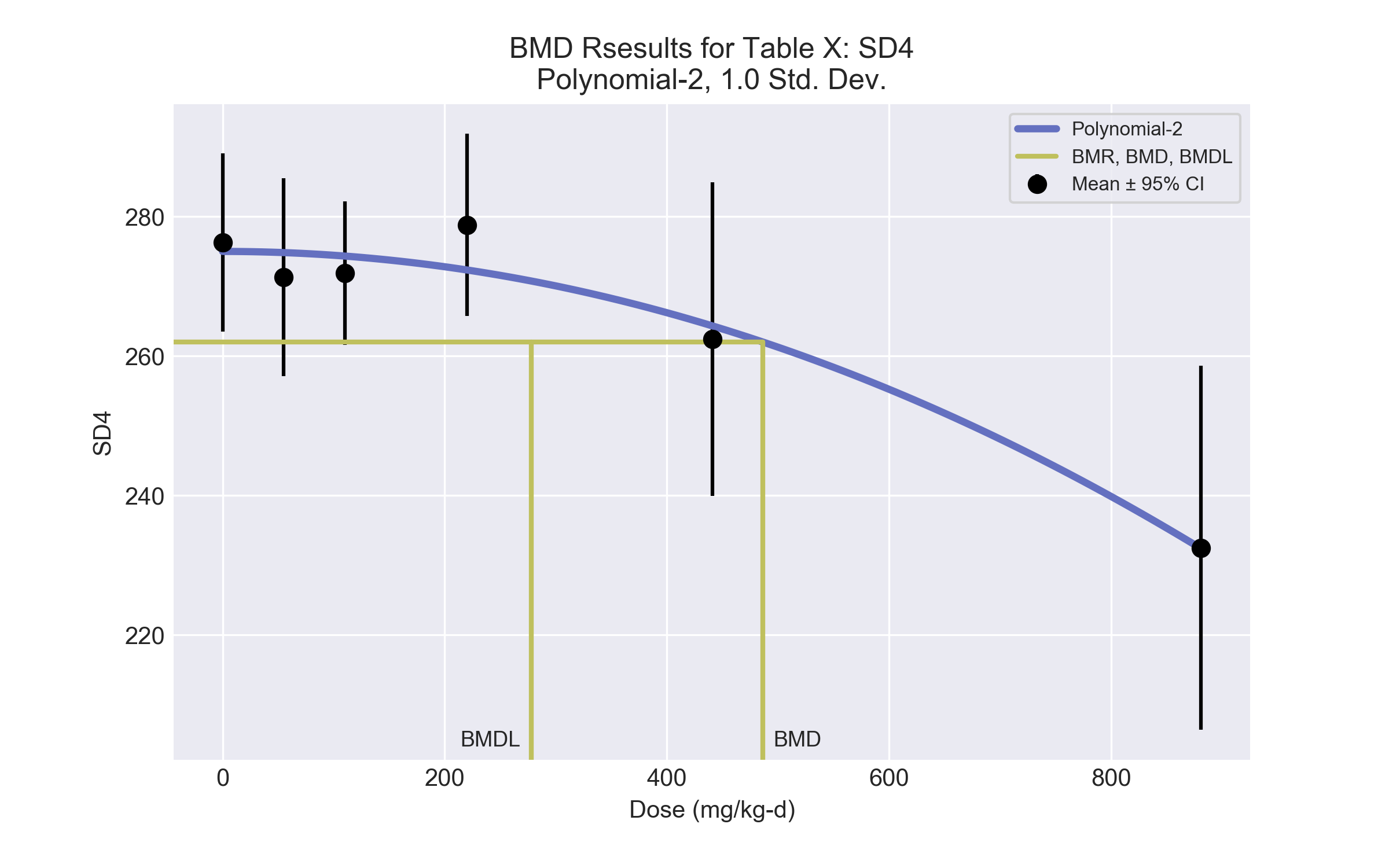 

 ==================================================================== 
   	  Polynomial Model. (Version: 2.21;  Date: 03/14/2017) 
  	  Input Data File: C:\Users\USERNAME\AppData\Local\Temp\2\bmds-ghxikak_.(d)  
  	  Gnuplot Plotting File:  C:\Users\USERNAME\AppData\Local\Temp\2\bmds-ghxikak_.plt
 							Mon Dec 18 12:02:51 2017
 ==================================================================== 

 BMDS_Model_Run 
~~~~~~~~~~~~~~~~~~~~~~~~~~~~~~~~~~~~~~~~~~~~~~~~~~~~~~~~~~~~~~~~~~~~~
 
   The form of the response function is: 

   Y[dose] = beta_0 + beta_1*dose + beta_2*dose^2 + ...


   Dependent variable = Response
   Independent variable = Dose
   rho is set to 0
   The polynomial coefficients are restricted to be negative
   A constant variance model is fit

   Total number of dose groups = 6
   Total number of records with missing values = 0
   Maximum number of iterations = 500
   Relative Function Convergence has been set to: 1e-008
   Parameter Convergence has been set to: 1e-008



                  Default Initial Parameter Values  
                          alpha =      197.433
                            rho =            0   Specified
                         beta_0 =      274.363
                         beta_1 =            0
                         beta_2 = -6.13731e-005


           Asymptotic Correlation Matrix of Parameter Estimates

           ( *** The model parameter(s)  -rho    -beta_1   
                 have been estimated at a boundary point, or have been specified by the user,
                 and do not appear in the correlation matrix )

                  alpha       beta_0       beta_2

     alpha            1     1.4e-007    -1.4e-008

    beta_0     1.4e-007            1        -0.53

    beta_2    -1.4e-008        -0.53            1



                                 Parameter Estimates

                                                         95.0% Wald Confidence Interval
       Variable         Estimate        Std. Err.     Lower Conf. Limit   Upper Conf. Limit
          alpha          168.866           43.601             83.4096             254.322
         beta_0              275          2.79087              269.53              280.47
         beta_1               -0               NA
         beta_2    -5.49239e-005     8.52697e-006       -7.16365e-005       -3.82114e-005

NA - Indicates that this parameter has hit a bound
     implied by some inequality constraint and thus
     has no standard error.



     Table of Data and Estimated Values of Interest

 Dose       N    Obs Mean     Est Mean   Obs Std Dev  Est Std Dev   Scaled Res.
------     ---   --------     --------   -----------  -----------   ----------

    0     5        276          275         10.3           13          0.224
   55     5        271          275         11.4           13         -0.608
  110     5        272          274         8.27           13         -0.419
  220     5        279          272         10.5           13           1.11
  441     5        262          264         18.1           13          -0.33
  881     5        233          232           21           13         0.0223



 Model Descriptions for likelihoods calculated


 Model A1:        Yij = Mu(i) + e(ij)
           Var{e(ij)} = Sigma^2

 Model A2:        Yij = Mu(i) + e(ij)
           Var{e(ij)} = Sigma(i)^2

 Model A3:        Yij = Mu(i) + e(ij)
           Var{e(ij)} = Sigma^2
     Model A3 uses any fixed variance parameters that
     were specified by the user

 Model  R:         Yi = Mu + e(i)
            Var{e(i)} = Sigma^2


                       Likelihoods of Interest

            Model      Log(likelihood)   # Param's      AIC
             A1          -90.933862            7     195.867723
             A2          -87.513245           12     199.026491
             A3          -90.933862            7     195.867723
         fitted          -91.936585            3     189.873170
              R         -104.961782            2     213.923564


                   Explanation of Tests  

 Test 1:  Do responses and/or variances differ among Dose levels? 
          (A2 vs. R)
 Test 2:  Are Variances Homogeneous? (A1 vs A2)
 Test 3:  Are variances adequately modeled? (A2 vs. A3)
 Test 4:  Does the Model for the Mean Fit? (A3 vs. fitted)
 (Note:  When rho=0 the results of Test 3 and Test 2 will be the same.)

                     Tests of Interest    

   Test    -2*log(Likelihood Ratio)  Test df        p-value    

   Test 1              34.8971         10         0.00013
   Test 2              6.84123          5          0.2327
   Test 3              6.84123          5          0.2327
   Test 4              2.00545          4          0.7348

The p-value for Test 1 is less than .05.  There appears to be a
difference between response and/or variances among the dose levels
It seems appropriate to model the data

The p-value for Test 2 is greater than .1.  A homogeneous variance 
model appears to be appropriate here


The p-value for Test 3 is greater than .1.  The modeled variance appears 
 to be appropriate here

The p-value for Test 4 is greater than .1.  The model chosen seems 
to adequately describe the data
 

             Benchmark Dose Computation

Specified effect =             1

Risk Type        =     Estimated standard deviations from the control mean

Confidence level =          0.95

             BMD =        486.413


            BMDL =          278.1


            BMDU =        593.803

BMD Results for: Globulin (g/dL)BMDS version: BMDS v2.7.0Input datasetSummary tablea Modeled variance case presented (BMDS Test 2 p-value = 0.061, BMDS Test 3 p-value = 0.238).b Recommended modelModel recommendation detailsa Recommended modelRecommended model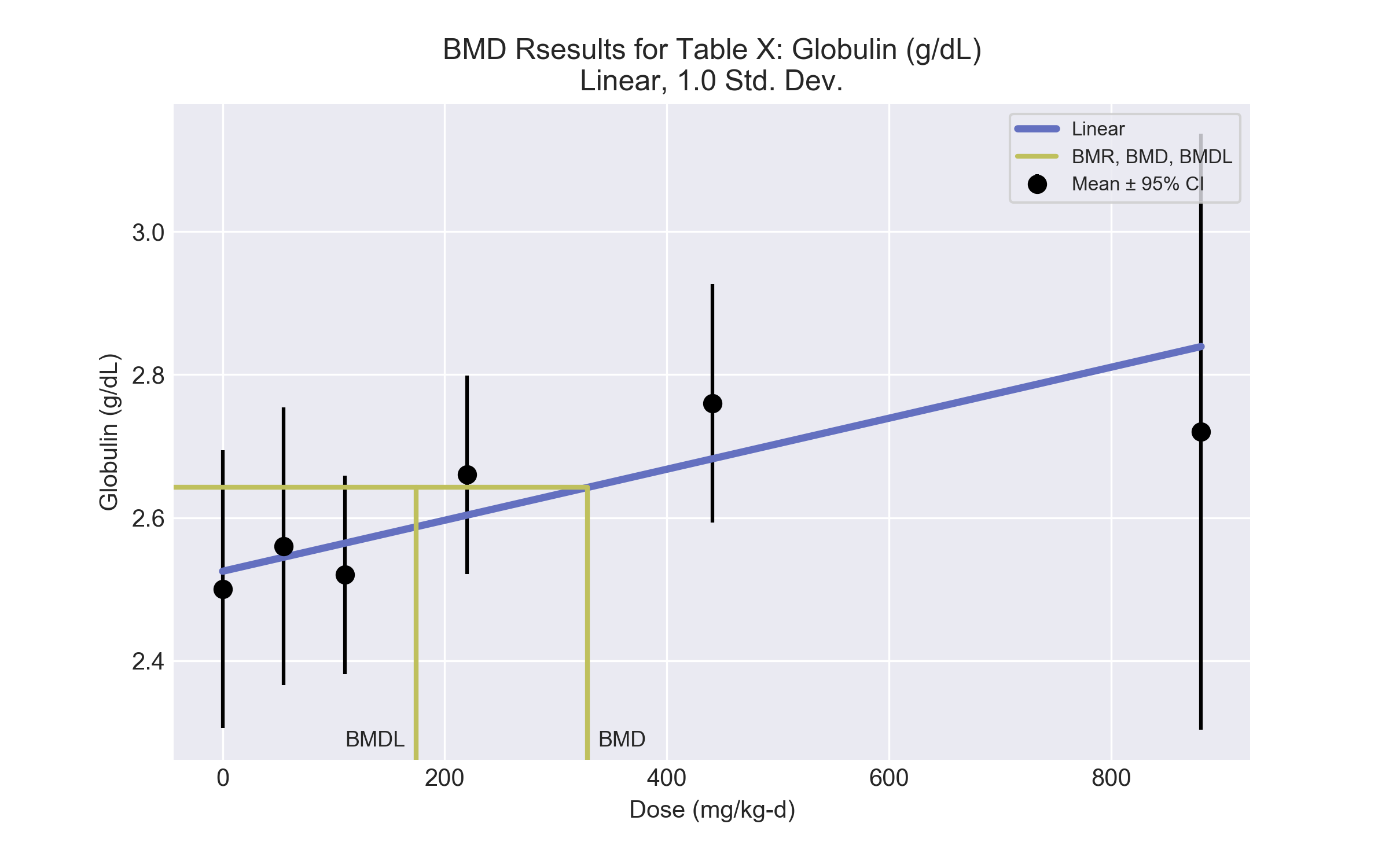 

 ==================================================================== 
   	  Polynomial Model. (Version: 2.21;  Date: 03/14/2017) 
  	  Input Data File: C:\Users\USERNAME\AppData\Local\Temp\2\bmds-o1vuem1o.(d)  
  	  Gnuplot Plotting File:  C:\Users\USERNAME\AppData\Local\Temp\2\bmds-o1vuem1o.plt
 							Mon Dec 18 12:02:51 2017
 ==================================================================== 

 BMDS_Model_Run 
~~~~~~~~~~~~~~~~~~~~~~~~~~~~~~~~~~~~~~~~~~~~~~~~~~~~~~~~~~~~~~~~~~~~~
 
   The form of the response function is: 

   Y[dose] = beta_0 + beta_1*dose + beta_2*dose^2 + ...


   Dependent variable = Response
   Independent variable = Dose
   The polynomial coefficients are restricted to be positive
   The variance is to be modeled as Var(i) = exp(lalpha + log(mean(i)) * rho)

   Total number of dose groups = 6
   Total number of records with missing values = 0
   Maximum number of iterations = 500
   Relative Function Convergence has been set to: 1e-008
   Parameter Convergence has been set to: 1e-008



                  Default Initial Parameter Values  
                         lalpha =     -3.37895
                            rho =            0
                         beta_0 =      2.54514
                         beta_1 =            0


           Asymptotic Correlation Matrix of Parameter Estimates

                 lalpha          rho       beta_0       beta_1

    lalpha            1           -1          0.4        -0.55

       rho           -1            1         -0.4         0.55

    beta_0          0.4         -0.4            1        -0.71

    beta_1        -0.55         0.55        -0.71            1



                                 Parameter Estimates

                                                         95.0% Wald Confidence Interval
       Variable         Estimate        Std. Err.     Lower Conf. Limit   Upper Conf. Limit
         lalpha         -18.0817          6.56888            -30.9565            -5.20694
            rho            14.89          6.80127             1.55975             28.2202
         beta_0          2.52507        0.0378055             2.45097             2.59917
         beta_1      0.000356622      0.000169673        2.40692e-005         0.000689175



     Table of Data and Estimated Values of Interest

 Dose       N    Obs Mean     Est Mean   Obs Std Dev  Est Std Dev   Scaled Res.
------     ---   --------     --------   -----------  -----------   ----------

    0     5        2.5         2.53        0.157        0.117         -0.479
   55     5       2.56         2.54        0.157        0.124          0.276
  110     5       2.52         2.56        0.112        0.131         -0.754
  220     5       2.66          2.6        0.112        0.147          0.859
  441     5       2.76         2.68        0.134        0.184          0.946
  881     5       2.72         2.84        0.335         0.28         -0.951



 Model Descriptions for likelihoods calculated


 Model A1:        Yij = Mu(i) + e(ij)
           Var{e(ij)} = Sigma^2

 Model A2:        Yij = Mu(i) + e(ij)
           Var{e(ij)} = Sigma(i)^2

 Model A3:        Yij = Mu(i) + e(ij)
           Var{e(ij)} = exp(lalpha + rho*ln(Mu(i)))
     Model A3 uses any fixed variance parameters that
     were specified by the user

 Model  R:         Yi = Mu + e(i)
            Var{e(i)} = Sigma^2


                       Likelihoods of Interest

            Model      Log(likelihood)   # Param's      AIC
             A1           39.031368            7     -64.062736
             A2           44.308187           12     -64.616375
             A3           41.549606            8     -67.099212
         fitted           40.727847            4     -73.455694
              R           34.398613            2     -64.797227


                   Explanation of Tests  

 Test 1:  Do responses and/or variances differ among Dose levels? 
          (A2 vs. R)
 Test 2:  Are Variances Homogeneous? (A1 vs A2)
 Test 3:  Are variances adequately modeled? (A2 vs. A3)
 Test 4:  Does the Model for the Mean Fit? (A3 vs. fitted)
 (Note:  When rho=0 the results of Test 3 and Test 2 will be the same.)

                     Tests of Interest    

   Test    -2*log(Likelihood Ratio)  Test df        p-value    

   Test 1              19.8191         10         0.03101
   Test 2              10.5536          5         0.06098
   Test 3              5.51716          4          0.2382
   Test 4              1.64352          4           0.801

The p-value for Test 1 is less than .05.  There appears to be a
difference between response and/or variances among the dose levels
It seems appropriate to model the data

The p-value for Test 2 is less than .1.  A non-homogeneous variance 
model appears to be appropriate

The p-value for Test 3 is greater than .1.  The modeled variance appears 
 to be appropriate here

The p-value for Test 4 is greater than .1.  The model chosen seems 
to adequately describe the data
 

             Benchmark Dose Computation

Specified effect =             1

Risk Type        =     Estimated standard deviations from the control mean

Confidence level =          0.95

             BMD =        328.341


            BMDL =         174.01


            BMDU =        836.468

BMD Results for: A/G RatioBMDS version: BMDS v2.7.0Input datasetSummary tablea Modeled variance case presented (BMDS Test 2 p-value = 8.6E-04, BMDS Test 3 p-value = 0.044).Model recommendation detailsRecommended modelNo model was recommended as a best-fitting model.BMD Results for: Albumin (g/dL)BMDS version: BMDS v2.7.0Input datasetSummary tablea Constant variance case presented (BMDS Test 2 p-value = 0.698, BMDS Test 3 p-value = 0.698).b Recommended modelModel recommendation detailsa Recommended modelRecommended model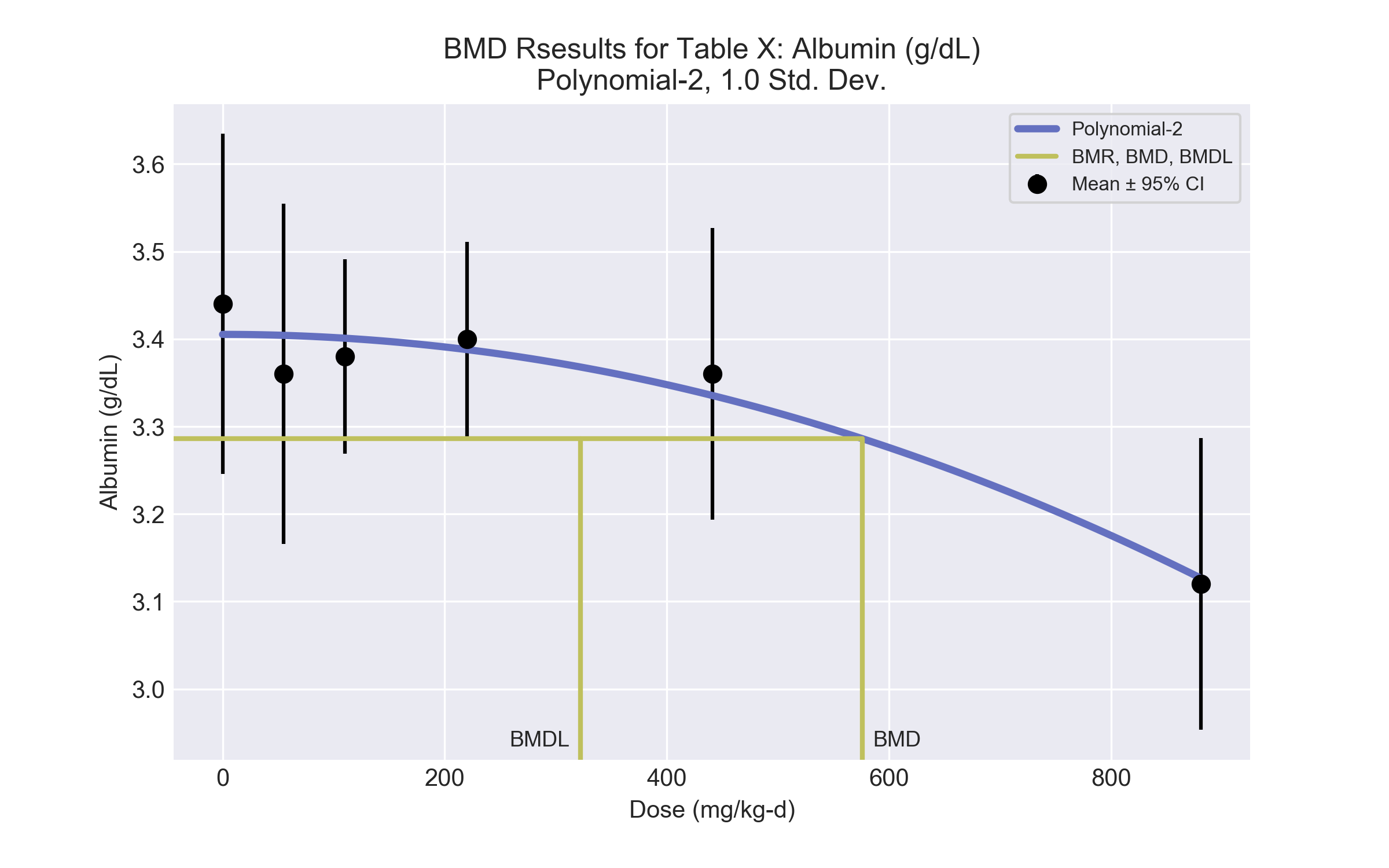 

 ==================================================================== 
   	  Polynomial Model. (Version: 2.21;  Date: 03/14/2017) 
  	  Input Data File: C:\Users\USERNAME\AppData\Local\Temp\2\bmds-5aoqc6m7.(d)  
  	  Gnuplot Plotting File:  C:\Users\USERNAME\AppData\Local\Temp\2\bmds-5aoqc6m7.plt
 							Mon Dec 18 12:02:54 2017
 ==================================================================== 

 BMDS_Model_Run 
~~~~~~~~~~~~~~~~~~~~~~~~~~~~~~~~~~~~~~~~~~~~~~~~~~~~~~~~~~~~~~~~~~~~~
 
   The form of the response function is: 

   Y[dose] = beta_0 + beta_1*dose + beta_2*dose^2 + ...


   Dependent variable = Response
   Independent variable = Dose
   rho is set to 0
   The polynomial coefficients are restricted to be negative
   A constant variance model is fit

   Total number of dose groups = 6
   Total number of records with missing values = 0
   Maximum number of iterations = 500
   Relative Function Convergence has been set to: 1e-008
   Parameter Convergence has been set to: 1e-008



                  Default Initial Parameter Values  
                          alpha =    0.0168334
                            rho =            0   Specified
                         beta_0 =      3.39645
                         beta_1 =            0
                         beta_2 = -4.48363e-007


           Asymptotic Correlation Matrix of Parameter Estimates

           ( *** The model parameter(s)  -rho    -beta_1   
                 have been estimated at a boundary point, or have been specified by the user,
                 and do not appear in the correlation matrix )

                  alpha       beta_0       beta_2

     alpha            1    -2.3e-013     9.5e-014

    beta_0    -2.3e-013            1        -0.53

    beta_2     9.5e-014        -0.53            1



                                 Parameter Estimates

                                                         95.0% Wald Confidence Interval
       Variable         Estimate        Std. Err.     Lower Conf. Limit   Upper Conf. Limit
          alpha        0.0141983       0.00366597          0.00701308           0.0213834
         beta_0          3.40525        0.0255909             3.35509             3.45541
         beta_1               -0               NA
         beta_2    -3.59237e-007     7.81882e-008       -5.12483e-007       -2.05991e-007

NA - Indicates that this parameter has hit a bound
     implied by some inequality constraint and thus
     has no standard error.



     Table of Data and Estimated Values of Interest

 Dose       N    Obs Mean     Est Mean   Obs Std Dev  Est Std Dev   Scaled Res.
------     ---   --------     --------   -----------  -----------   ----------

    0     5       3.44         3.41        0.157        0.119          0.652
   55     5       3.36          3.4        0.157        0.119         -0.829
  110     5       3.38          3.4       0.0894        0.119         -0.392
  220     5        3.4         3.39       0.0894        0.119          0.228
  441     5       3.36         3.34        0.134        0.119          0.462
  881     5       3.12         3.13        0.134        0.119         -0.121



 Model Descriptions for likelihoods calculated


 Model A1:        Yij = Mu(i) + e(ij)
           Var{e(ij)} = Sigma^2

 Model A2:        Yij = Mu(i) + e(ij)
           Var{e(ij)} = Sigma(i)^2

 Model A3:        Yij = Mu(i) + e(ij)
           Var{e(ij)} = Sigma^2
     Model A3 uses any fixed variance parameters that
     were specified by the user

 Model  R:         Yi = Mu + e(i)
            Var{e(i)} = Sigma^2


                       Likelihoods of Interest

            Model      Log(likelihood)   # Param's      AIC
             A1           49.613036            7     -85.226071
             A2           51.121009           12     -78.242019
             A3           49.613036            7     -85.226071
         fitted           48.819541            3     -91.639083
              R           40.827911            2     -77.655822


                   Explanation of Tests  

 Test 1:  Do responses and/or variances differ among Dose levels? 
          (A2 vs. R)
 Test 2:  Are Variances Homogeneous? (A1 vs A2)
 Test 3:  Are variances adequately modeled? (A2 vs. A3)
 Test 4:  Does the Model for the Mean Fit? (A3 vs. fitted)
 (Note:  When rho=0 the results of Test 3 and Test 2 will be the same.)

                     Tests of Interest    

   Test    -2*log(Likelihood Ratio)  Test df        p-value    

   Test 1              20.5862         10         0.02417
   Test 2              3.01595          5          0.6975
   Test 3              3.01595          5          0.6975
   Test 4              1.58699          4          0.8111

The p-value for Test 1 is less than .05.  There appears to be a
difference between response and/or variances among the dose levels
It seems appropriate to model the data

The p-value for Test 2 is greater than .1.  A homogeneous variance 
model appears to be appropriate here


The p-value for Test 3 is greater than .1.  The modeled variance appears 
 to be appropriate here

The p-value for Test 4 is greater than .1.  The model chosen seems 
to adequately describe the data
 

             Benchmark Dose Computation

Specified effect =             1

Risk Type        =     Estimated standard deviations from the control mean

Confidence level =          0.95

             BMD =        575.928


            BMDL =         322.39


            BMDU =        752.524

BMD Results for: Cholesterol (mg/dL)BMDS version: BMDS v2.7.0Input datasetSummary tablea Modeled variance case presented (BMDS Test 2 p-value = 0.011, BMDS Test 3 p-value = 0.63).b Recommended modelModel recommendation detailsa Recommended modelRecommended model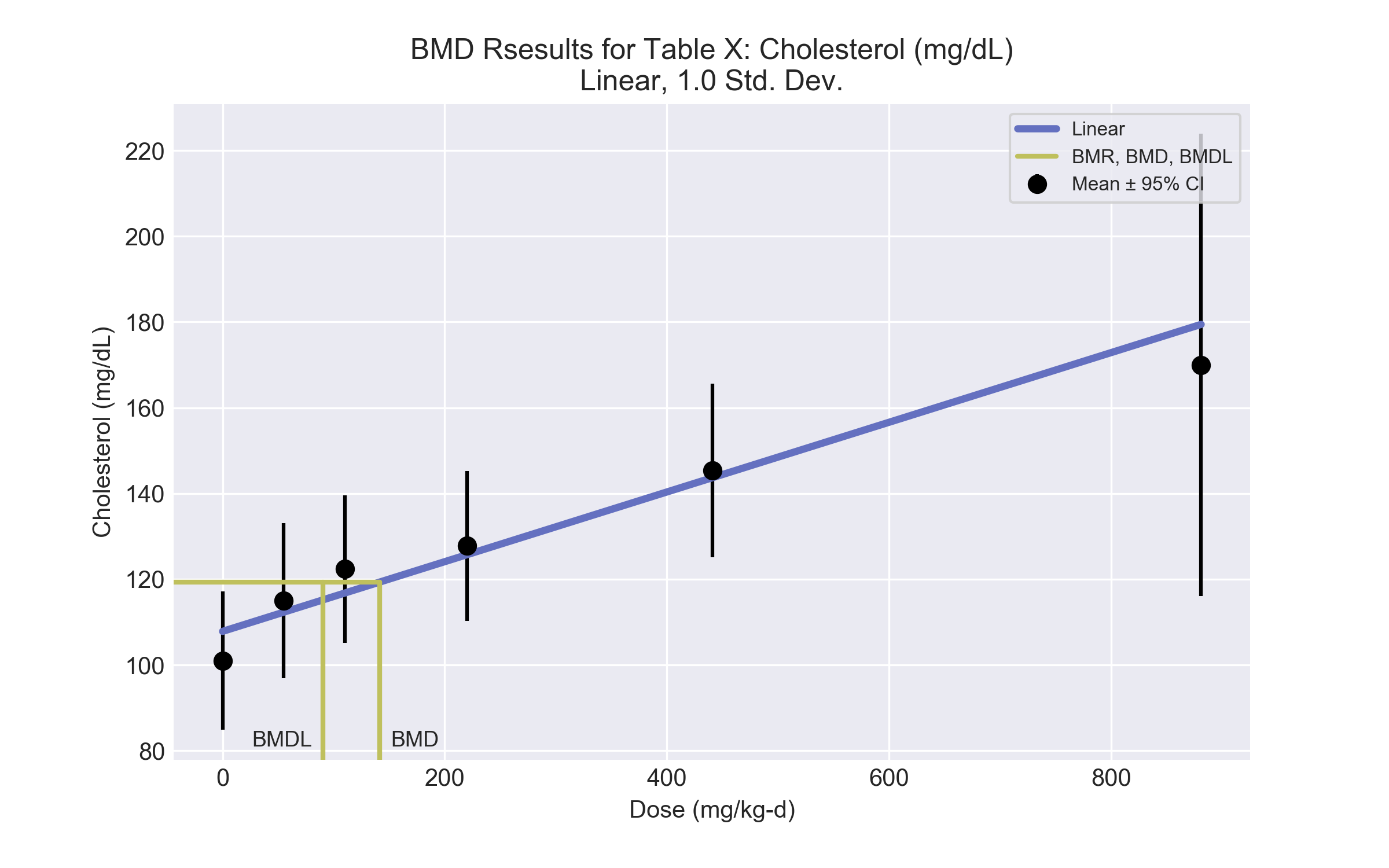 

 ==================================================================== 
   	  Polynomial Model. (Version: 2.21;  Date: 03/14/2017) 
  	  Input Data File: C:\Users\USERNAME\AppData\Local\Temp\2\bmds-pveozi1h.(d)  
  	  Gnuplot Plotting File:  C:\Users\USERNAME\AppData\Local\Temp\2\bmds-pveozi1h.plt
 							Mon Dec 18 12:02:56 2017
 ==================================================================== 

 BMDS_Model_Run 
~~~~~~~~~~~~~~~~~~~~~~~~~~~~~~~~~~~~~~~~~~~~~~~~~~~~~~~~~~~~~~~~~~~~~
 
   The form of the response function is: 

   Y[dose] = beta_0 + beta_1*dose + beta_2*dose^2 + ...


   Dependent variable = Response
   Independent variable = Dose
   The polynomial coefficients are restricted to be positive
   The variance is to be modeled as Var(i) = exp(lalpha + log(mean(i)) * rho)

   Total number of dose groups = 6
   Total number of records with missing values = 0
   Maximum number of iterations = 500
   Relative Function Convergence has been set to: 1e-008
   Parameter Convergence has been set to: 1e-008



                  Default Initial Parameter Values  
                         lalpha =      6.18701
                            rho =            0
                         beta_0 =      109.815
                         beta_1 =    0.0718858


           Asymptotic Correlation Matrix of Parameter Estimates

                 lalpha          rho       beta_0       beta_1

    lalpha            1           -1         0.27        -0.38

       rho           -1            1        -0.27         0.38

    beta_0         0.27        -0.27            1        -0.64

    beta_1        -0.38         0.38        -0.64            1



                                 Parameter Estimates

                                                         95.0% Wald Confidence Interval
       Variable         Estimate        Std. Err.     Lower Conf. Limit   Upper Conf. Limit
         lalpha         -14.9482          6.91119            -28.4939            -1.40256
            rho          4.23775          1.42088             1.45289             7.02262
         beta_0          107.835          3.58466              100.81             114.861
         beta_1        0.0812855        0.0164193           0.0491043            0.113467



     Table of Data and Estimated Values of Interest

 Dose       N    Obs Mean     Est Mean   Obs Std Dev  Est Std Dev   Scaled Res.
------     ---   --------     --------   -----------  -----------   ----------

    0     5        101          108           13         11.5          -1.33
   55     5        115          112         14.5         12.5           0.48
  110     5        122          117         13.9         13.6          0.923
  220     5        128          126         14.1         15.9          0.292
  441     5        145          144         16.3         21.1          0.182
  881     5        170          179         43.4         33.9         -0.624



 Model Descriptions for likelihoods calculated


 Model A1:        Yij = Mu(i) + e(ij)
           Var{e(ij)} = Sigma^2

 Model A2:        Yij = Mu(i) + e(ij)
           Var{e(ij)} = Sigma(i)^2

 Model A3:        Yij = Mu(i) + e(ij)
           Var{e(ij)} = exp(lalpha + rho*ln(Mu(i)))
     Model A3 uses any fixed variance parameters that
     were specified by the user

 Model  R:         Yi = Mu + e(i)
            Var{e(i)} = Sigma^2


                       Likelihoods of Interest

            Model      Log(likelihood)   # Param's      AIC
             A1         -104.458060            7     222.916119
             A2          -97.033947           12     218.067894
             A3          -98.324126            8     212.648251
         fitted          -99.641128            4     207.282256
              R         -116.755577            2     237.511154


                   Explanation of Tests  

 Test 1:  Do responses and/or variances differ among Dose levels? 
          (A2 vs. R)
 Test 2:  Are Variances Homogeneous? (A1 vs A2)
 Test 3:  Are variances adequately modeled? (A2 vs. A3)
 Test 4:  Does the Model for the Mean Fit? (A3 vs. fitted)
 (Note:  When rho=0 the results of Test 3 and Test 2 will be the same.)

                     Tests of Interest    

   Test    -2*log(Likelihood Ratio)  Test df        p-value    

   Test 1              39.4433         10          <.0001
   Test 2              14.8482          5         0.01103
   Test 3              2.58036          4          0.6303
   Test 4                2.634          4          0.6208

The p-value for Test 1 is less than .05.  There appears to be a
difference between response and/or variances among the dose levels
It seems appropriate to model the data

The p-value for Test 2 is less than .1.  A non-homogeneous variance 
model appears to be appropriate

The p-value for Test 3 is greater than .1.  The modeled variance appears 
 to be appropriate here

The p-value for Test 4 is greater than .1.  The model chosen seems 
to adequately describe the data
 

             Benchmark Dose Computation

Specified effect =             1

Risk Type        =     Estimated standard deviations from the control mean

Confidence level =          0.95

             BMD =        141.641


            BMDL =        90.3744


            BMDU =        238.643

BMD Results for: Triglyceride (mg/dL)BMDS version: BMDS v2.7.0Input datasetSummary tablea Modeled variance case presented (BMDS Test 2 p-value = <0.0001, BMDS Test 3 p-value = 0.067).Model recommendation detailsRecommended modelNo model was recommended as a best-fitting model.BMD Results for: LDL Cholesterol (mg/dL)BMDS version: BMDS v2.7.0Input datasetSummary tablea Modeled variance case presented (BMDS Test 2 p-value = <0.0001, BMDS Test 3 p-value = 0.848).b Recommended modelModel recommendation detailsa Recommended modelRecommended model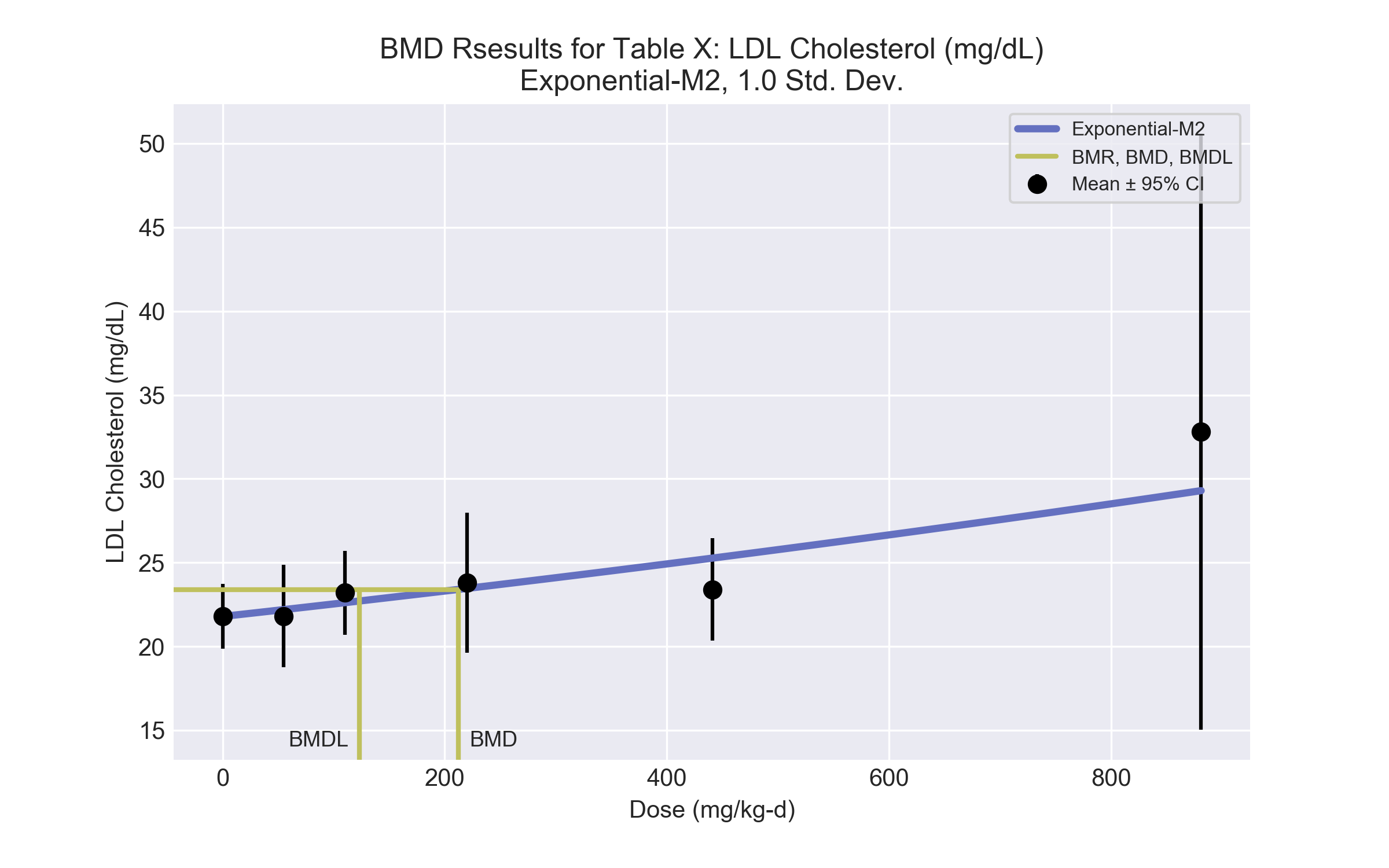 

 ==================================================================== 
   	  Exponential Model. (Version: 1.11;  Date: 03/14/2017) 
  	  Input Data File: C:\Users\USERNAME\AppData\Local\Temp\2\bmds-fv1sx_c7.(d)  
  	  Gnuplot Plotting File:  
 							Mon Dec 18 12:03:02 2017
 ==================================================================== 

 BMDS_Model_Run 
~~~~~~~~~~~~~~~~~~~~~~~~~~~~~~~~~~~~~~~~~~~~~~~~~~~~~~~~~~~~~~~~~~~~~
 
   The form of the response function by Model: 
      Model 2:     Y[dose] = a * exp{sign * b * dose}
      Model 3:     Y[dose] = a * exp{sign * (b * dose)^d}
      Model 4:     Y[dose] = a * [c-(c-1) * exp{-b * dose}]
      Model 5:     Y[dose] = a * [c-(c-1) * exp{-(b * dose)^d}]

    Note: Y[dose] is the median response for exposure = dose;
          sign = +1 for increasing trend in data;
          sign = -1 for decreasing trend.

      Model 2 is nested within Models 3 and 4.
      Model 3 is nested within Model 5.
      Model 4 is nested within Model 5.


   Dependent variable = Response
   Independent variable = Dose
   Data are assumed to be distributed: normally
   Variance Model: exp(lnalpha +rho *ln(Y[dose]))
   The variance is to be modeled as Var(i) = exp(lalpha + log(mean(i)) * rho)

   Total number of dose groups = 6
   Total number of records with missing values = 0
   Maximum number of iterations = 500
   Relative Function Convergence has been set to: 1e-008
   Parameter Convergence has been set to: 1e-008

   MLE solution provided: Exact


                  Initial Parameter Values

                  Variable          Model 2
                  --------          --------
                    lnalpha          -29.4871          
                        rho           9.96609          
                          a           21.3967          
                          b       0.000434333          
                          c                 0 Specified
                          d                 1 Specified



                     Parameter Estimates

                   Variable          Model 2          Std. Err.
                   --------          -------          ---------
                    lnalpha          -40.9993           19.7613
                        rho           13.6154           6.31919
                          a           21.7884           0.51354
                          b       0.000335881       0.000138741

     NC = No Convergence


            Table of Stats From Input Data

     Dose      N         Obs Mean     Obs Std Dev
     -----    ---       ----------   -------------
         0      5         21.8        1.565
        55      5         21.8         2.46
       110      5         23.2        2.012
       220      5         23.8        3.354
       441      5         23.4         2.46
       881      5         32.8        14.31


                  Estimated Values of Interest

      Dose      Est Mean      Est Std     Scaled Residual
    ------    ----------    ---------    ----------------
         0         21.79        1.612          0.01608
        55         22.19        1.828          -0.4827
       110         22.61        2.073           0.6381
       220         23.46        2.666           0.2857
       441         25.27        4.419          -0.9448
       881         29.29        12.08           0.6492



   Other models for which likelihoods are calculated:

     Model A1:        Yij = Mu(i) + e(ij)
               Var{e(ij)} = Sigma^2

     Model A2:        Yij = Mu(i) + e(ij)
               Var{e(ij)} = Sigma(i)^2

     Model A3:        Yij = Mu(i) + e(ij)
               Var{e(ij)} = exp(lalpha + log(mean(i)) * rho)

     Model  R:        Yij = Mu + e(i)
               Var{e(ij)} = Sigma^2


                                Likelihoods of Interest

                     Model      Log(likelihood)      DF         AIC
                    -------    -----------------    ----   ------------
                        A1       -66.64788            7      147.2958
                        A2       -45.74616           12      115.4923
                        A3       -46.43633            8      108.8727
                         R       -72.35188            2      148.7038
                         2       -48.84015            4      105.6803


   Additive constant for all log-likelihoods =     -27.57.  This constant added to the
   above values gives the log-likelihood including the term that does not
   depend on the model parameters.


                                 Explanation of Tests

   Test 1:  Does response and/or variances differ among Dose levels? (A2 vs. R)
   Test 2:  Are Variances Homogeneous? (A2 vs. A1)
   Test 3:  Are variances adequately modeled? (A2 vs. A3)
   Test 4:  Does Model 2 fit the data? (A3 vs. 2)


                            Tests of Interest

     Test          -2*log(Likelihood Ratio)       D. F.         p-value
   --------        ------------------------      ------     --------------
     Test 1                         53.21          10            < 0.0001
     Test 2                          41.8           5            < 0.0001
     Test 3                          1.38           4              0.8476
     Test 4                         4.808           4              0.3076


     The p-value for Test 1 is less than .05.  There appears to be a
     difference between response and/or variances among the dose
     levels, it seems appropriate to model the data.

     The p-value for Test 2 is less than .1.  A non-homogeneous
     variance model appears to be appropriate.

     The p-value for Test 3 is greater than .1.  The modeled
     variance appears to be appropriate here.

     The p-value for Test 4 is greater than .1.  Model 2 seems
     to adequately describe the data.


   Benchmark Dose Computations:

     Specified Effect = 1.000000

            Risk Type = Estimated standard deviations from control

     Confidence Level = 0.950000

                  BMD =      212.502

                 BMDL =      123.028

                 BMDU =      426.784
BMD Results for: HDL Cholesterol (mg/dL)BMDS version: BMDS v2.7.0Input datasetSummary tablea Constant variance case presented (BMDS Test 2 p-value = 0.627, BMDS Test 3 p-value = 0.627).b Recommended modelModel recommendation detailsa Recommended modelRecommended model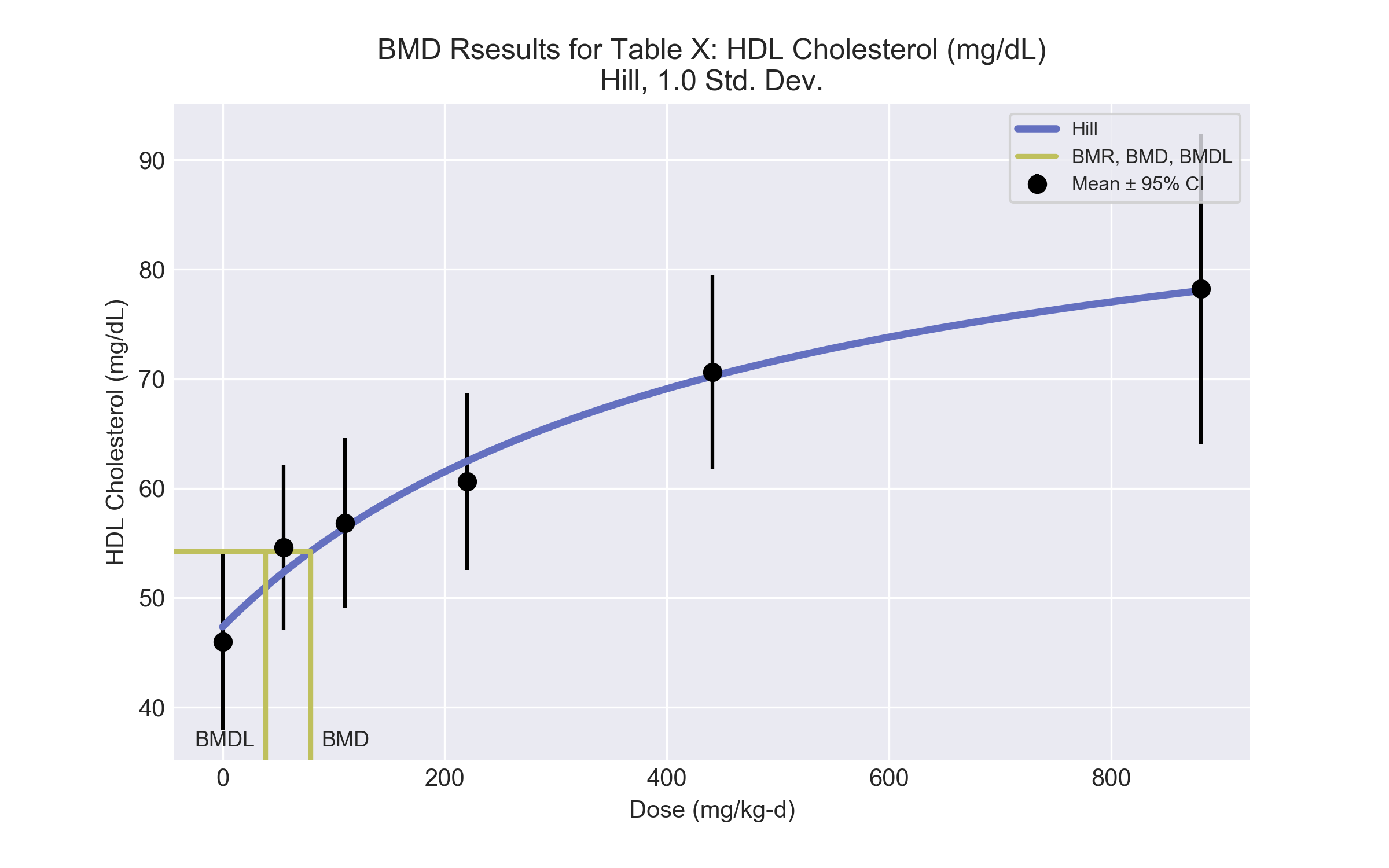 

 ==================================================================== 
   	  Hill Model. (Version: 2.18;  Date: 03/14/2017) 
  	  Input Data File: C:\Users\USERNAME\AppData\Local\Temp\2\bmds-rsm6s3g8.(d)  
  	  Gnuplot Plotting File:  C:\Users\USERNAME\AppData\Local\Temp\2\bmds-rsm6s3g8.plt
 							Mon Dec 18 12:03:04 2017
 ==================================================================== 

 BMDS_Model_Run 
~~~~~~~~~~~~~~~~~~~~~~~~~~~~~~~~~~~~~~~~~~~~~~~~~~~~~~~~~~~~~~~~~~~~~
 
   The form of the response function is: 

   Y[dose] = intercept + v*dose^n/(k^n + dose^n)


   Dependent variable = Response
   Independent variable = Dose
   rho is set to 0
   Power parameter restricted to be greater than 1
   A constant variance model is fit

   Total number of dose groups = 6
   Total number of records with missing values = 0
   Maximum number of iterations = 500
   Relative Function Convergence has been set to: 1e-008
   Parameter Convergence has been set to: 1e-008



                  Default Initial Parameter Values  
                          alpha =      56.8333
                            rho =            0   Specified
                      intercept =           46
                              v =         32.2
                              n =     0.246121
                              k =       628.85


           Asymptotic Correlation Matrix of Parameter Estimates

           ( *** The model parameter(s)  -rho    -n   
                 have been estimated at a boundary point, or have been specified by the user,
                 and do not appear in the correlation matrix )

                  alpha    intercept            v            k

     alpha            1    -1.2e-006    -2.4e-006    -2.9e-006

 intercept    -1.2e-006            1          0.3         0.66

         v    -2.4e-006          0.3            1         0.89

         k    -2.9e-006         0.66         0.89            1



                                 Parameter Estimates

                                                         95.0% Wald Confidence Interval
       Variable         Estimate        Std. Err.     Lower Conf. Limit   Upper Conf. Limit
          alpha          47.2616          12.2029             23.3444             71.1788
      intercept          47.3418          2.75195             41.9481             52.7356
              v          46.7113          12.0284             23.1362             70.2865
              n                1               NA
              k          459.144          309.077            -146.636             1064.92

NA - Indicates that this parameter has hit a bound
     implied by some inequality constraint and thus
     has no standard error.



     Table of Data and Estimated Values of Interest

 Dose       N    Obs Mean     Est Mean   Obs Std Dev  Est Std Dev   Scaled Res.
------     ---   --------     --------   -----------  -----------   ----------

    0     5         46         47.3         6.48         6.87         -0.436
   55     5       54.6         52.3         6.04         6.87          0.735
  110     5       56.8         56.4         6.26         6.87           0.14
  220     5       60.6         62.5         6.48         6.87         -0.609
  441     5       70.6         70.2         7.16         6.87          0.121
  881     5       78.2           78         11.4         6.87          0.049



 Model Descriptions for likelihoods calculated


 Model A1:        Yij = Mu(i) + e(ij)
           Var{e(ij)} = Sigma^2

 Model A2:        Yij = Mu(i) + e(ij)
           Var{e(ij)} = Sigma(i)^2

 Model A3:        Yij = Mu(i) + e(ij)
           Var{e(ij)} = Sigma^2
     Model A3 uses any fixed variance parameters that
     were specified by the user

 Model  R:         Yi = Mu + e(i)
            Var{e(i)} = Sigma^2


                       Likelihoods of Interest

            Model      Log(likelihood)   # Param's      AIC
             A1          -72.254692            7     158.509385
             A2          -70.517836           12     165.035672
             A3          -72.254692            7     158.509385
         fitted          -72.835514            4     153.671029
              R          -90.882702            2     185.765405


                   Explanation of Tests  

 Test 1:  Do responses and/or variances differ among Dose levels? 
          (A2 vs. R)
 Test 2:  Are Variances Homogeneous? (A1 vs A2)
 Test 3:  Are variances adequately modeled? (A2 vs. A3)
 Test 4:  Does the Model for the Mean Fit? (A3 vs. fitted)
 (Note:  When rho=0 the results of Test 3 and Test 2 will be the same.)

                     Tests of Interest    

   Test    -2*log(Likelihood Ratio)  Test df        p-value    

   Test 1              40.7297         10          <.0001
   Test 2              3.47371          5          0.6274
   Test 3              3.47371          5          0.6274
   Test 4              1.16164          3          0.7622

The p-value for Test 1 is less than .05.  There appears to be a
difference between response and/or variances among the dose levels
It seems appropriate to model the data

The p-value for Test 2 is greater than .1.  A homogeneous variance 
model appears to be appropriate here


The p-value for Test 3 is greater than .1.  The modeled variance appears 
 to be appropriate here

The p-value for Test 4 is greater than .1.  The model chosen seems 
to adequately describe the data
 

        Benchmark Dose Computation

Specified effect =             1

Risk Type        =     Estimated standard deviations from the control mean 

Confidence level =           0.95

             BMD =        79.2356

            BMDL =       38.5579

            BMDU =       186.702

BMD Results for: Manual Hematocrit (%)BMDS version: BMDS v2.7.0Input datasetSummary tablea Modeled variance case presented (BMDS Test 2 p-value = <0.0001, BMDS Test 3 p-value = <0.0001).b Recommended modelModel recommendation detailsa Recommended modelRecommended model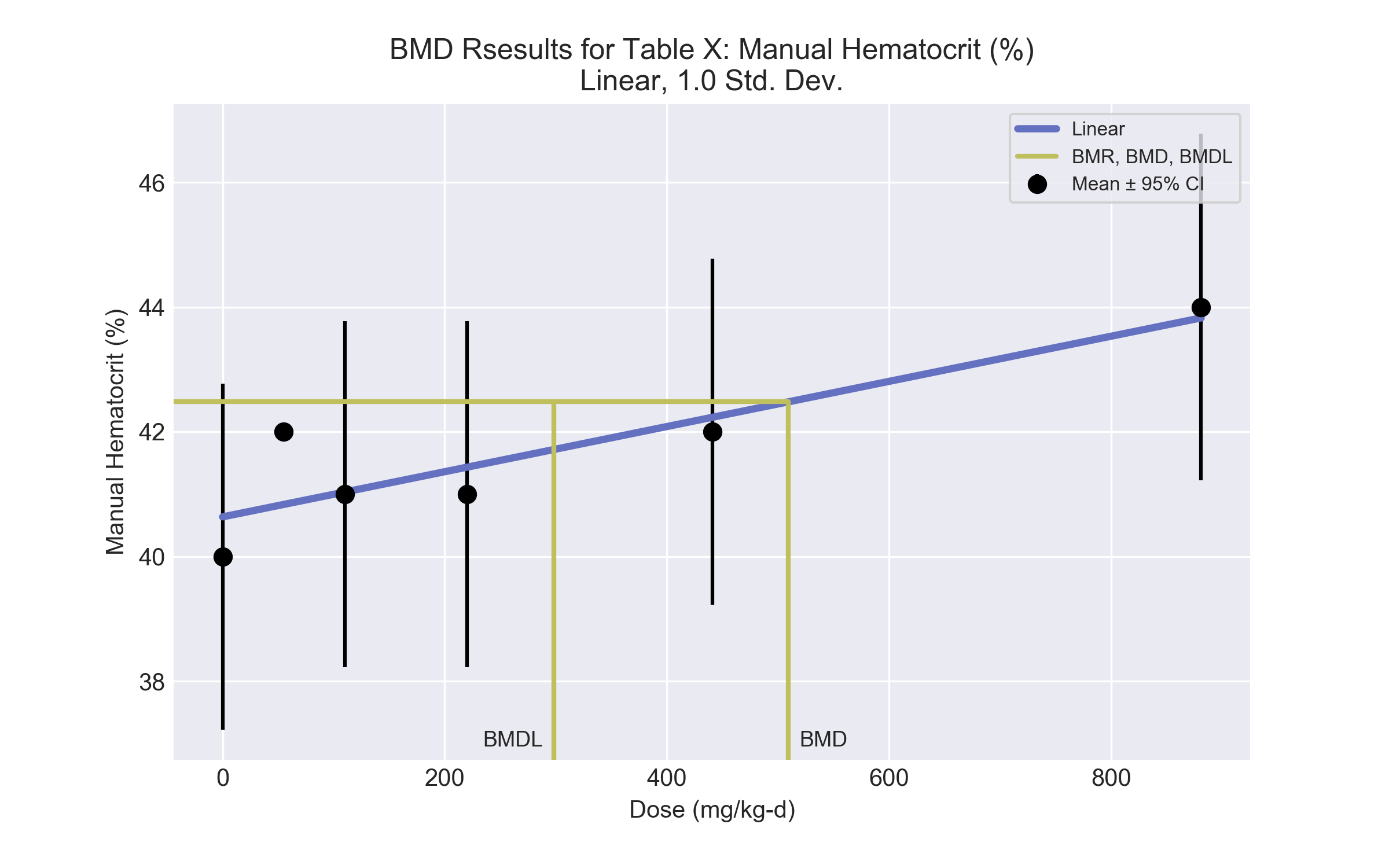 

 ==================================================================== 
   	  Polynomial Model. (Version: 2.21;  Date: 03/14/2017) 
  	  Input Data File: C:\Users\USERNAME\AppData\Local\Temp\2\bmds-6lmxm28l.(d)  
  	  Gnuplot Plotting File:  C:\Users\USERNAME\AppData\Local\Temp\2\bmds-6lmxm28l.plt
 							Mon Dec 18 12:03:04 2017
 ==================================================================== 

 BMDS_Model_Run 
~~~~~~~~~~~~~~~~~~~~~~~~~~~~~~~~~~~~~~~~~~~~~~~~~~~~~~~~~~~~~~~~~~~~~
 
   The form of the response function is: 

   Y[dose] = beta_0 + beta_1*dose + beta_2*dose^2 + ...


   Dependent variable = Response
   Independent variable = Dose
   The polynomial coefficients are restricted to be positive
   The variance is to be modeled as Var(i) = exp(lalpha + log(mean(i)) * rho)

   Total number of dose groups = 6
   Total number of records with missing values = 0
   Maximum number of iterations = 500
   Relative Function Convergence has been set to: 1e-008
   Parameter Convergence has been set to: 1e-008



                  Default Initial Parameter Values  
                         lalpha =      1.42712
                            rho =            0
                         beta_0 =      40.6288
                         beta_1 =            0


           Asymptotic Correlation Matrix of Parameter Estimates

                 lalpha          rho       beta_0       beta_1

    lalpha            1           -1       -0.054         0.08

       rho           -1            1        0.054        -0.08

    beta_0       -0.054        0.054            1        -0.67

    beta_1         0.08        -0.08        -0.67            1



                                 Parameter Estimates

                                                         95.0% Wald Confidence Interval
       Variable         Estimate        Std. Err.     Lower Conf. Limit   Upper Conf. Limit
         lalpha         -9.68576          37.9496            -84.0656             64.6941
            rho           2.9452          10.1757            -16.9987             22.8892
         beta_0          40.6362          0.47116             39.7127             41.5596
         beta_1        0.0036215       0.00120702          0.00125578          0.00598722



     Table of Data and Estimated Values of Interest

 Dose       N    Obs Mean     Est Mean   Obs Std Dev  Est Std Dev   Scaled Res.
------     ---   --------     --------   -----------  -----------   ----------

    0     5         40         40.6         2.24         1.85         -0.771
   55     5         42         40.8            0         1.86            1.4
  110     5         41           41         2.24         1.87        -0.0412
  220     5         41         41.4         2.24          1.9          -0.51
  441     5         42         42.2         2.24         1.95         -0.267
  881     5         44         43.8         2.24         2.06          0.188
 
 Warning: Likelihood for fitted model larger than the Likelihood for model A3.



 Model Descriptions for likelihoods calculated


 Model A1:        Yij = Mu(i) + e(ij)
           Var{e(ij)} = Sigma^2

 Model A2:        Yij = Mu(i) + e(ij)
           Var{e(ij)} = Sigma(i)^2

 Model A3:        Yij = Mu(i) + e(ij)
           Var{e(ij)} = exp(lalpha + rho*ln(Mu(i)))
     Model A3 uses any fixed variance parameters that
     were specified by the user

 Model  R:         Yi = Mu + e(i)
            Var{e(i)} = Sigma^2


                       Likelihoods of Interest

            Model      Log(likelihood)   # Param's      AIC
             A1          -33.059592            7      80.119185
             A2            1.#INF00           12      -1.#INF00
             A3 -368262177617.213380            8 736524355250.426760
         fitted          -34.469285            4      76.938570
              R          -38.804476            2      81.608952


                   Explanation of Tests  

 Test 1:  Do responses and/or variances differ among Dose levels? 
          (A2 vs. R)
 Test 2:  Are Variances Homogeneous? (A1 vs A2)
 Test 3:  Are variances adequately modeled? (A2 vs. A3)
 Test 4:  Does the Model for the Mean Fit? (A3 vs. fitted)
 (Note:  When rho=0 the results of Test 3 and Test 2 will be the same.)

                     Tests of Interest    

   Test    -2*log(Likelihood Ratio)  Test df        p-value    

   Test 1               1.#INF         10          <.0001
   Test 2               1.#INF          5          <.0001
   Test 3               1.#INF          4          <.0001
   Test 4        -7.36524e+011          4          <.0001

The p-value for Test 1 is greater than .05.  There may not be a
diffence between responses and/or variances among the dose levels
Modelling the data with a dose/response curve may not be appropriate

The p-value for Test 2 is greater than .1.  Consider running a 
homogeneous model

The p-value for Test 3 is greater than .1.  The modeled variance appears 
 to be appropriate here

The p-value for Test 4 is less than .1.  You may want to try a different 
model
 

             Benchmark Dose Computation

Specified effect =             1

Risk Type        =     Estimated standard deviations from the control mean

Confidence level =          0.95

             BMD =        509.521


            BMDL =        298.479


            BMDU =        1248.27

BMD Results for: Reticulocytes (10^3/uL)BMDS version: BMDS v2.7.0Input datasetSummary tablea Modeled variance case presented (BMDS Test 2 p-value = <0.0001, BMDS Test 3 p-value = <0.0001).Model recommendation detailsRecommended modelNo model was recommended as a best-fitting model.BMD Results for: Reticulocyte PercentageBMDS version: BMDS v2.7.0Input datasetSummary tablea Constant variance case presented (BMDS Test 2 p-value = 0.406, BMDS Test 3 p-value = 0.406).b Recommended modelModel recommendation detailsa Recommended modelRecommended model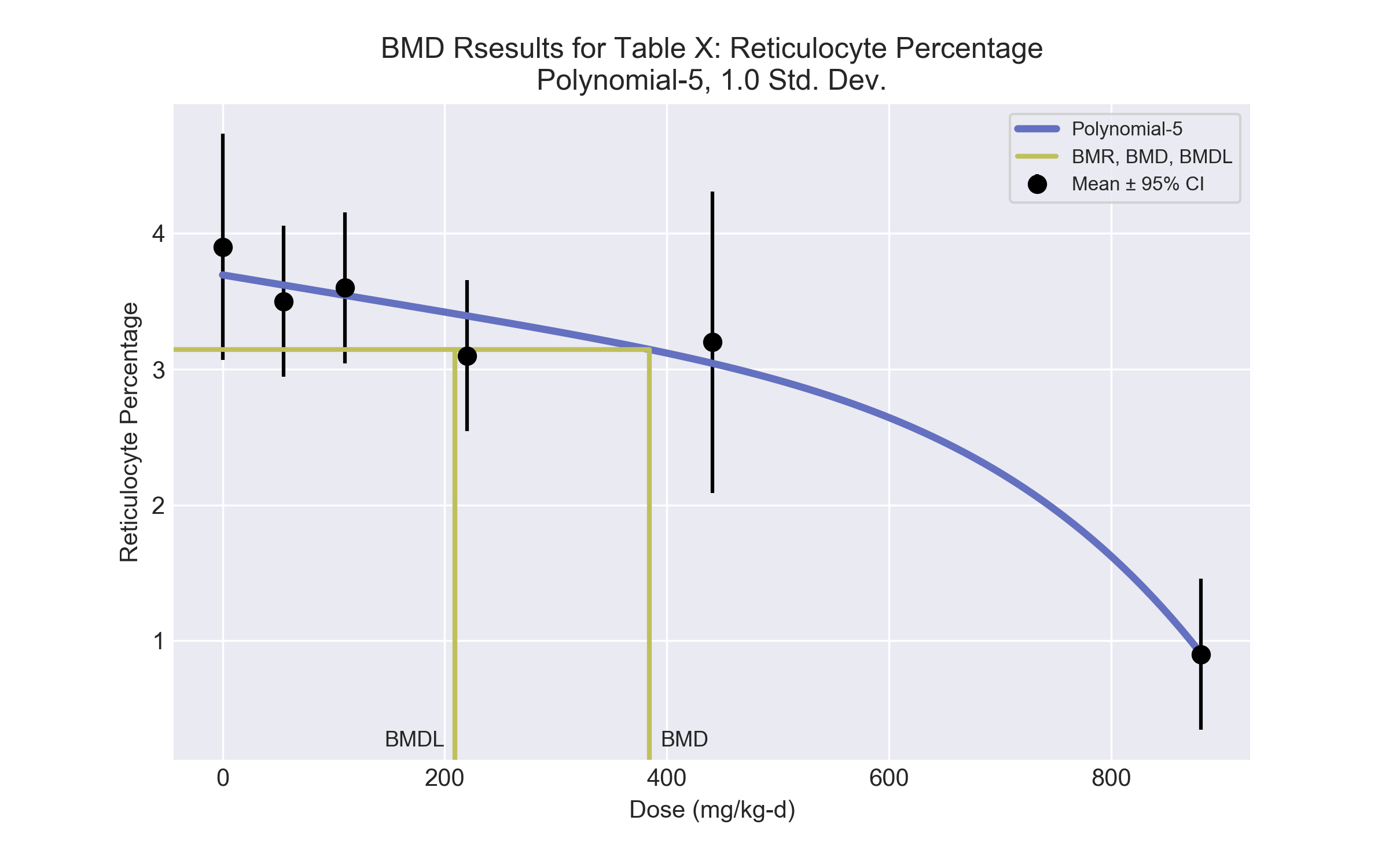 

 ==================================================================== 
   	  Polynomial Model. (Version: 2.21;  Date: 03/14/2017) 
  	  Input Data File: C:\Users\USERNAME\AppData\Local\Temp\2\bmds-i9xvenm6.(d)  
  	  Gnuplot Plotting File:  C:\Users\USERNAME\AppData\Local\Temp\2\bmds-i9xvenm6.plt
 							Mon Dec 18 12:03:11 2017
 ==================================================================== 

 BMDS_Model_Run 
~~~~~~~~~~~~~~~~~~~~~~~~~~~~~~~~~~~~~~~~~~~~~~~~~~~~~~~~~~~~~~~~~~~~~
 
   The form of the response function is: 

   Y[dose] = beta_0 + beta_1*dose + beta_2*dose^2 + ...


   Dependent variable = Response
   Independent variable = Dose
   rho is set to 0
   The polynomial coefficients are restricted to be negative
   A constant variance model is fit

   Total number of dose groups = 6
   Total number of records with missing values = 0
   Maximum number of iterations = 500
   Relative Function Convergence has been set to: 1e-008
   Parameter Convergence has been set to: 1e-008



                  Default Initial Parameter Values  
                          alpha =     0.341667
                            rho =            0   Specified
                         beta_0 =          3.9
                         beta_1 =   -0.0184134
                         beta_2 =            0
                         beta_3 = -1.57957e-006
                         beta_4 =            0
                         beta_5 = -2.00925e-012


           Asymptotic Correlation Matrix of Parameter Estimates

           ( *** The model parameter(s)  -rho    -beta_2    -beta_3    -beta_4   
                 have been estimated at a boundary point, or have been specified by the user,
                 and do not appear in the correlation matrix )

                  alpha       beta_0       beta_1       beta_5

     alpha            1    -3.3e-008     5.4e-008    -7.3e-008

    beta_0    -2.9e-008            1        -0.73         0.52

    beta_1     5.3e-008        -0.73            1        -0.89

    beta_5    -6.6e-008         0.52        -0.89            1



                                 Parameter Estimates

                                                         95.0% Wald Confidence Interval
       Variable         Estimate        Std. Err.     Lower Conf. Limit   Upper Conf. Limit
          alpha         0.301671         0.077891            0.149007            0.454334
         beta_0          3.69462         0.161704             3.37768             4.01155
         beta_1      -0.00136344      0.000742936         -0.00281957        9.26894e-005
         beta_2    -1.58452e-028               NA
         beta_3                0               NA
         beta_4    -3.78114e-034               NA
         beta_5    -2.99355e-015     1.14257e-015       -5.23294e-015       -7.54163e-016

NA - Indicates that this parameter has hit a bound
     implied by some inequality constraint and thus
     has no standard error.



     Table of Data and Estimated Values of Interest

 Dose       N    Obs Mean     Est Mean   Obs Std Dev  Est Std Dev   Scaled Res.
------     ---   --------     --------   -----------  -----------   ----------

    0     5        3.9         3.69        0.671        0.549          0.836
   55     5        3.5         3.62        0.447        0.549         -0.487
  110     5        3.6         3.54        0.447        0.549          0.226
  220     5        3.1         3.39        0.447        0.549          -1.19
  441     5        3.2         3.04        0.894        0.549          0.638
  881     5        0.9        0.905        0.447        0.549        -0.0189



 Model Descriptions for likelihoods calculated


 Model A1:        Yij = Mu(i) + e(ij)
           Var{e(ij)} = Sigma^2

 Model A2:        Yij = Mu(i) + e(ij)
           Var{e(ij)} = Sigma(i)^2

 Model A3:        Yij = Mu(i) + e(ij)
           Var{e(ij)} = Sigma^2
     Model A3 uses any fixed variance parameters that
     were specified by the user

 Model  R:         Yi = Mu + e(i)
            Var{e(i)} = Sigma^2


                       Likelihoods of Interest

            Model      Log(likelihood)   # Param's      AIC
             A1            4.455944            7       5.088112
             A2            6.995646           12      10.008707
             A3            4.455944            7       5.088112
         fitted            2.976293            4       2.047415
              R          -18.373797            2      40.747594


                   Explanation of Tests  

 Test 1:  Do responses and/or variances differ among Dose levels? 
          (A2 vs. R)
 Test 2:  Are Variances Homogeneous? (A1 vs A2)
 Test 3:  Are variances adequately modeled? (A2 vs. A3)
 Test 4:  Does the Model for the Mean Fit? (A3 vs. fitted)
 (Note:  When rho=0 the results of Test 3 and Test 2 will be the same.)

                     Tests of Interest    

   Test    -2*log(Likelihood Ratio)  Test df        p-value    

   Test 1              50.7389         10          <.0001
   Test 2               5.0794          5          0.4063
   Test 3               5.0794          5          0.4063
   Test 4               2.9593          3          0.3979

The p-value for Test 1 is less than .05.  There appears to be a
difference between response and/or variances among the dose levels
It seems appropriate to model the data

The p-value for Test 2 is greater than .1.  A homogeneous variance 
model appears to be appropriate here


The p-value for Test 3 is greater than .1.  The modeled variance appears 
 to be appropriate here

The p-value for Test 4 is greater than .1.  The model chosen seems 
to adequately describe the data
 

             Benchmark Dose Computation

Specified effect =             1

Risk Type        =     Estimated standard deviations from the control mean

Confidence level =          0.95

             BMD =        384.409


            BMDL =        209.417


            BMDU =        643.489

BMD Results for: Mean Cell Hemoglobin (pg)BMDS version: BMDS v2.7.0Input datasetSummary tablea Modeled variance case presented (BMDS Test 2 p-value = <0.0001, BMDS Test 3 p-value = <0.0001).b Recommended modelModel recommendation detailsa Recommended modelRecommended model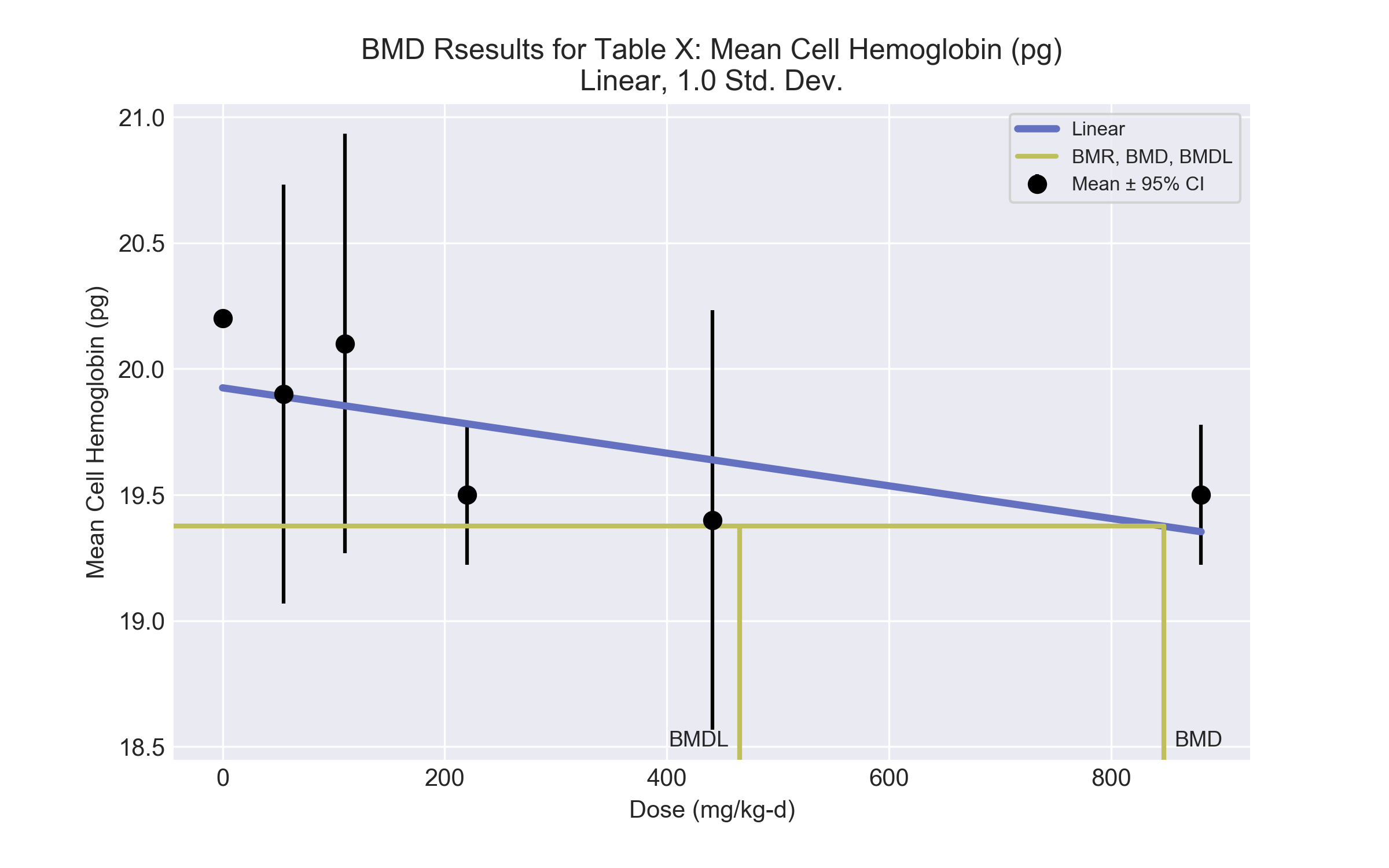 

 ==================================================================== 
   	  Polynomial Model. (Version: 2.21;  Date: 03/14/2017) 
  	  Input Data File: C:\Users\USERNAME\AppData\Local\Temp\2\bmds-334zlfwx.(d)  
  	  Gnuplot Plotting File:  C:\Users\USERNAME\AppData\Local\Temp\2\bmds-334zlfwx.plt
 							Mon Dec 18 12:03:11 2017
 ==================================================================== 

 BMDS_Model_Run 
~~~~~~~~~~~~~~~~~~~~~~~~~~~~~~~~~~~~~~~~~~~~~~~~~~~~~~~~~~~~~~~~~~~~~
 
   The form of the response function is: 

   Y[dose] = beta_0 + beta_1*dose + beta_2*dose^2 + ...


   Dependent variable = Response
   Independent variable = Dose
   The polynomial coefficients are restricted to be negative
   The variance is to be modeled as Var(i) = exp(lalpha + log(mean(i)) * rho)

   Total number of dose groups = 6
   Total number of records with missing values = 0
   Maximum number of iterations = 500
   Relative Function Convergence has been set to: 1e-008
   Parameter Convergence has been set to: 1e-008



                  Default Initial Parameter Values  
                         lalpha =     -1.28667
                            rho =            0
                         beta_0 =        19.98
                         beta_1 = -0.000749828


           Asymptotic Correlation Matrix of Parameter Estimates

           ( *** The model parameter(s)  -rho   
                 have been estimated at a boundary point, or have been specified by the user,
                 and do not appear in the correlation matrix )

                 lalpha       beta_0       beta_1

    lalpha            1        0.078         -0.1

    beta_0        0.078            1        -0.76

    beta_1         -0.1        -0.76            1



                                 Parameter Estimates

                                                         95.0% Wald Confidence Interval
       Variable         Estimate        Std. Err.     Lower Conf. Limit   Upper Conf. Limit
         lalpha         -55.0519         0.273663            -55.5883            -54.5156
            rho               18               NA
         beta_0          19.9248         0.146173             19.6383             20.2113
         beta_1     -0.000648704      0.000290918         -0.00121889       -7.85156e-005

NA - Indicates that this parameter has hit a bound
     implied by some inequality constraint and thus
     has no standard error.



     Table of Data and Estimated Values of Interest

 Dose       N    Obs Mean     Est Mean   Obs Std Dev  Est Std Dev   Scaled Res.
------     ---   --------     --------   -----------  -----------   ----------

    0     2       20.2         19.9            0         0.55          0.708
   55     5       19.9         19.9        0.671        0.541          0.045
  110     5       20.1         19.9        0.671        0.532           1.04
  220     5       19.5         19.8        0.224        0.515          -1.22
  441     5       19.4         19.6        0.671        0.483          -1.11
  881     5       19.5         19.4        0.224        0.423          0.775



 Model Descriptions for likelihoods calculated


 Model A1:        Yij = Mu(i) + e(ij)
           Var{e(ij)} = Sigma^2

 Model A2:        Yij = Mu(i) + e(ij)
           Var{e(ij)} = Sigma(i)^2

 Model A3:        Yij = Mu(i) + e(ij)
           Var{e(ij)} = exp(lalpha + rho*ln(Mu(i)))
     Model A3 uses any fixed variance parameters that
     were specified by the user

 Model  R:         Yi = Mu + e(i)
            Var{e(i)} = Sigma^2


                       Likelihoods of Interest

            Model      Log(likelihood)   # Param's      AIC
             A1            7.262729            7      -0.525458
             A2            1.#INF00           12      -1.#INF00
             A3           29.555549            8     -43.111098
         fitted            5.179767            3      -4.359535
              R            2.685911            2      -1.371822


                   Explanation of Tests  

 Test 1:  Do responses and/or variances differ among Dose levels? 
          (A2 vs. R)
 Test 2:  Are Variances Homogeneous? (A1 vs A2)
 Test 3:  Are variances adequately modeled? (A2 vs. A3)
 Test 4:  Does the Model for the Mean Fit? (A3 vs. fitted)
 (Note:  When rho=0 the results of Test 3 and Test 2 will be the same.)

                     Tests of Interest    

   Test    -2*log(Likelihood Ratio)  Test df        p-value    

   Test 1               1.#INF         10          <.0001
   Test 2               1.#INF          5          <.0001
   Test 3               1.#INF          4          <.0001
   Test 4              48.7516          5          <.0001

The p-value for Test 1 is greater than .05.  There may not be a
diffence between responses and/or variances among the dose levels
Modelling the data with a dose/response curve may not be appropriate

The p-value for Test 2 is greater than .1.  Consider running a 
homogeneous model

The p-value for Test 3 is greater than .1.  The modeled variance appears 
 to be appropriate here

The p-value for Test 4 is less than .1.  You may want to try a different 
model
 

             Benchmark Dose Computation

Specified effect =             1

Risk Type        =     Estimated standard deviations from the control mean

Confidence level =          0.95

             BMD =        847.462


            BMDL =        465.287


            BMDU =        2856.88

BMD Results for: Mean Cell Hemoglobin Concentration (g/dL)BMDS version: BMDS v2.7.0Input datasetSummary tablea Modeled variance case presented (BMDS Test 2 p-value = 9.0E-04, BMDS Test 3 p-value = 0.458).Model recommendation detailsRecommended modelNo model was recommended as a best-fitting model.BMD Results for: White Blood Cells (10^3/uL)BMDS version: BMDS v2.7.0Input datasetSummary tablea Constant variance case presented (BMDS Test 2 p-value = 0.158, BMDS Test 3 p-value = 0.158).b Recommended modelModel recommendation detailsa Recommended modelRecommended model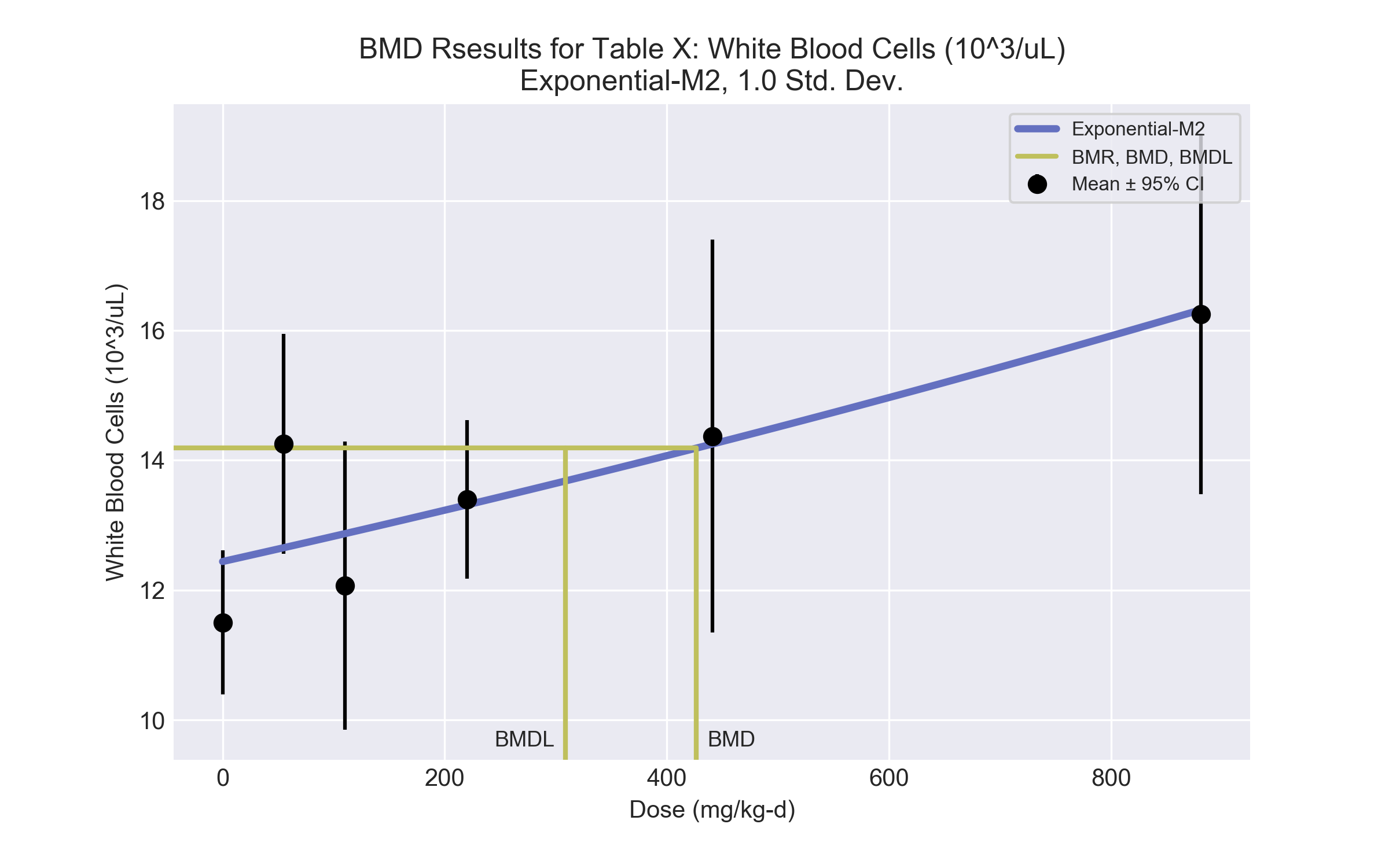 

 ==================================================================== 
   	  Exponential Model. (Version: 1.11;  Date: 03/14/2017) 
  	  Input Data File: C:\Users\USERNAME\AppData\Local\Temp\2\bmds-801nvws5.(d)  
  	  Gnuplot Plotting File:  
 							Mon Dec 18 12:03:15 2017
 ==================================================================== 

 BMDS_Model_Run 
~~~~~~~~~~~~~~~~~~~~~~~~~~~~~~~~~~~~~~~~~~~~~~~~~~~~~~~~~~~~~~~~~~~~~
 
   The form of the response function by Model: 
      Model 2:     Y[dose] = a * exp{sign * b * dose}
      Model 3:     Y[dose] = a * exp{sign * (b * dose)^d}
      Model 4:     Y[dose] = a * [c-(c-1) * exp{-b * dose}]
      Model 5:     Y[dose] = a * [c-(c-1) * exp{-(b * dose)^d}]

    Note: Y[dose] is the median response for exposure = dose;
          sign = +1 for increasing trend in data;
          sign = -1 for decreasing trend.

      Model 2 is nested within Models 3 and 4.
      Model 3 is nested within Model 5.
      Model 4 is nested within Model 5.


   Dependent variable = Response
   Independent variable = Dose
   Data are assumed to be distributed: normally
   Variance Model: exp(lnalpha +rho *ln(Y[dose]))
   rho is set to 0.
   A constant variance model is fit.

   Total number of dose groups = 6
   Total number of records with missing values = 0
   Maximum number of iterations = 500
   Relative Function Convergence has been set to: 1e-008
   Parameter Convergence has been set to: 1e-008

   MLE solution provided: Exact


                  Initial Parameter Values

                  Variable          Model 2
                  --------          --------
                    lnalpha          0.862552          
                        rho                 0 Specified
                          a           12.3833          
                          b       0.000316473          
                          c                 0 Specified
                          d                 1 Specified



                     Parameter Estimates

                   Variable          Model 2          Std. Err.
                   --------          -------          ---------
                    lnalpha           1.11598          0.788169
                          a           12.4397          0.419638
                          b       0.000308099      7.05315e-005

     NC = No Convergence


            Table of Stats From Input Data

     Dose      N         Obs Mean     Obs Std Dev
     -----    ---       ----------   -------------
         0      5         11.5       0.8944
        55      5        14.25        1.364
       110      5        12.07        1.789
       220      5         13.4       0.9839
       441      5        14.37        2.437
       881      5        16.25        2.236


                  Estimated Values of Interest

      Dose      Est Mean      Est Std     Scaled Residual
    ------    ----------    ---------    ----------------
         0         12.44        1.747           -1.203
        55         12.65        1.747            2.045
       110         12.87        1.747           -1.022
       220         13.31        1.747           0.1124
       441         14.25        1.747           0.1534
       881         16.32        1.747          -0.0883



   Other models for which likelihoods are calculated:

     Model A1:        Yij = Mu(i) + e(ij)
               Var{e(ij)} = Sigma^2

     Model A2:        Yij = Mu(i) + e(ij)
               Var{e(ij)} = Sigma(i)^2

     Model A3:        Yij = Mu(i) + e(ij)
               Var{e(ij)} = exp(lalpha + log(mean(i)) * rho)

     Model  R:        Yij = Mu + e(i)
               Var{e(ij)} = Sigma^2


                                Likelihoods of Interest

                     Model      Log(likelihood)      DF         AIC
                    -------    -----------------    ----   ------------
                        A1       -27.93828            7      69.87657
                        A2       -23.95174           12      71.90349
                        A3       -27.93828            7      69.87657
                         R       -38.65083            2      81.30165
                         2       -31.73973            3      69.47946


   Additive constant for all log-likelihoods =     -27.57.  This constant added to the
   above values gives the log-likelihood including the term that does not
   depend on the model parameters.


                                 Explanation of Tests

   Test 1:  Does response and/or variances differ among Dose levels? (A2 vs. R)
   Test 2:  Are Variances Homogeneous? (A2 vs. A1)
   Test 3:  Are variances adequately modeled? (A2 vs. A3)
   Test 4:  Does Model 2 fit the data? (A3 vs. 2)


                            Tests of Interest

     Test          -2*log(Likelihood Ratio)       D. F.         p-value
   --------        ------------------------      ------     --------------
     Test 1                          29.4          10            0.001074
     Test 2                         7.973           5              0.1577
     Test 3                         7.973           5              0.1577
     Test 4                         7.603           4              0.1073


     The p-value for Test 1 is less than .05.  There appears to be a
     difference between response and/or variances among the dose
     levels, it seems appropriate to model the data.

     The p-value for Test 2 is greater than .1.  A homogeneous
     variance model appears to be appropriate here.

     The p-value for Test 3 is greater than .1.  The modeled
     variance appears to be appropriate here.

     The p-value for Test 4 is greater than .1.  Model 2 seems
     to adequately describe the data.


   Benchmark Dose Computations:

     Specified Effect = 1.000000

            Risk Type = Estimated standard deviations from control

     Confidence Level = 0.950000

                  BMD =      426.561

                 BMDL =      308.468

                 BMDU =      724.926
BMD Results for: Monocytes (10^3/uL)BMDS version: BMDS v2.7.0Input datasetSummary tablea Constant variance case presented (BMDS Test 2 p-value = 0.811, BMDS Test 3 p-value = 0.811).b Recommended modelModel recommendation detailsa Recommended modelRecommended model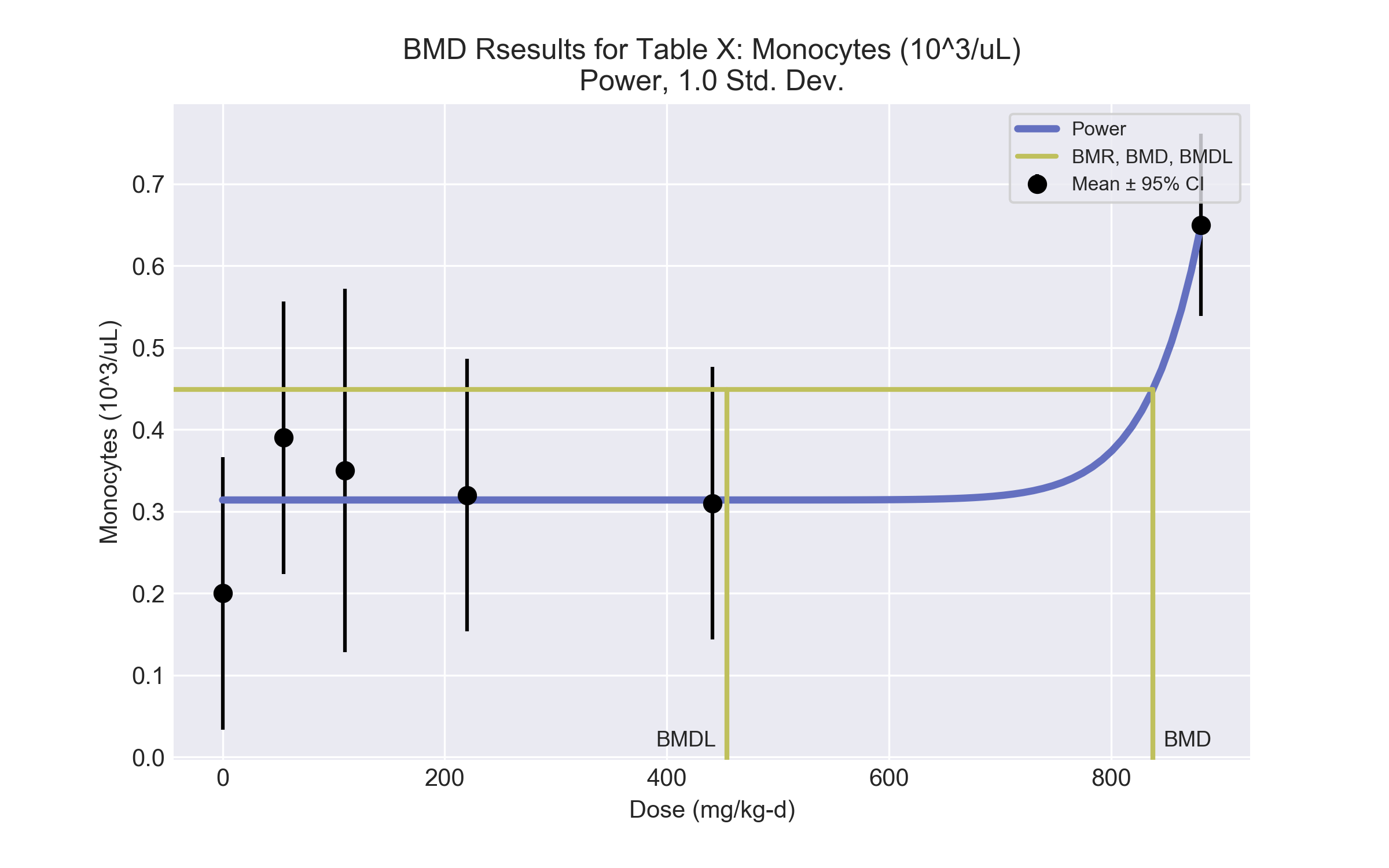 

 ==================================================================== 
   	  Power Model. (Version: 2.19;  Date: 03/14/2017) 
  	  Input Data File: C:\Users\USERNAME\AppData\Local\Temp\2\bmds-qfdv4o34.(d)  
  	  Gnuplot Plotting File:  C:\Users\USERNAME\AppData\Local\Temp\2\bmds-qfdv4o34.plt
 							Mon Dec 18 12:03:15 2017
 ==================================================================== 

 BMDS_Model_Run 
~~~~~~~~~~~~~~~~~~~~~~~~~~~~~~~~~~~~~~~~~~~~~~~~~~~~~~~~~~~~~~~~~~~~~
 
   The form of the response function is: 

   Y[dose] = control + slope * dose^power


   Dependent variable = Response
   Independent variable = Dose
   rho is set to 0
   The power is restricted to be greater than or equal to 1
   A constant variance model is fit

   Total number of dose groups = 6
   Total number of records with missing values = 0
   Maximum number of iterations = 500
   Relative Function Convergence has been set to: 1e-008
   Parameter Convergence has been set to: 1e-008



                  Default Initial Parameter Values  
                          alpha =    0.0186666
                            rho =            0   Specified
                        control =          0.2
                          slope =    0.0586607
                          power =        -9999


           Asymptotic Correlation Matrix of Parameter Estimates

           ( *** The model parameter(s)  -rho    -power   
                 have been estimated at a boundary point, or have been specified by the user,
                 and do not appear in the correlation matrix )

                  alpha      control        slope

     alpha            1      -8e-009     2.9e-008

   control    -7.4e-009            1        -0.41

     slope     2.4e-008        -0.41            1



                                 Parameter Estimates

                                                         95.0% Wald Confidence Interval
       Variable         Estimate        Std. Err.     Lower Conf. Limit   Upper Conf. Limit
          alpha        0.0182866       0.00472159          0.00903249           0.0275408
        control            0.314        0.0270456            0.260991            0.367008
          slope      3.2868e-054     6.48047e-055        2.01665e-054        4.55695e-054
          power               18               NA

NA - Indicates that this parameter has hit a bound
     implied by some inequality constraint and thus
     has no standard error.



     Table of Data and Estimated Values of Interest

 Dose       N    Obs Mean     Est Mean   Obs Std Dev  Est Std Dev   Scaled Res.
------     ---   --------     --------   -----------  -----------   ----------

    0     5        0.2        0.314        0.134        0.135          -1.89
   55     5       0.39        0.314        0.134        0.135           1.26
  110     5       0.35        0.314        0.179        0.135          0.595
  220     5       0.32        0.314        0.134        0.135         0.0992
  441     5       0.31        0.314        0.134        0.135        -0.0662
  881     5       0.65         0.65       0.0894        0.135      1.67e-007



 Model Descriptions for likelihoods calculated


 Model A1:        Yij = Mu(i) + e(ij)
           Var{e(ij)} = Sigma^2

 Model A2:        Yij = Mu(i) + e(ij)
           Var{e(ij)} = Sigma(i)^2

 Model A3:        Yij = Mu(i) + e(ij)
           Var{e(ij)} = Sigma^2
     Model A3 uses any fixed variance parameters that
     were specified by the user

 Model  R:         Yi = Mu + e(i)
            Var{e(i)} = Sigma^2


                       Likelihoods of Interest

            Model      Log(likelihood)   # Param's      AIC
             A1           48.062417            7     -82.124834
             A2           49.196830           12     -74.393659
             A3           48.062417            7     -82.124834
         fitted           45.023766            3     -84.047531
              R           35.735646            2     -67.471291


                   Explanation of Tests  

 Test 1:  Do responses and/or variances differ among Dose levels? 
          (A2 vs. R)
 Test 2:  Are Variances Homogeneous? (A1 vs A2)
 Test 3:  Are variances adequately modeled? (A2 vs. A3)
 Test 4:  Does the Model for the Mean Fit? (A3 vs. fitted)
 (Note:  When rho=0 the results of Test 3 and Test 2 will be the same.)

                     Tests of Interest    

   Test    -2*log(Likelihood Ratio)  Test df        p-value    

   Test 1              26.9224         10        0.002679
   Test 2              2.26883          5          0.8108
   Test 3              2.26883          5          0.8108
   Test 4               6.0773          4          0.1934

The p-value for Test 1 is less than .05.  There appears to be a
difference between response and/or variances among the dose levels
It seems appropriate to model the data

The p-value for Test 2 is greater than .1.  A homogeneous variance 
model appears to be appropriate here


The p-value for Test 3 is greater than .1.  The modeled variance appears 
 to be appropriate here

The p-value for Test 4 is greater than .1.  The model chosen seems 
to adequately describe the data
 

               Benchmark Dose Computation

Specified effect =             1

Risk Type        =     Estimated standard deviations from the control mean 

Confidence level =          0.95

             BMD = 837.561       


            BMDL = 454.003       


            BMDU = 860.518       

BMD Results for: Monocyte percentageBMDS version: BMDS v2.7.0Input datasetSummary tablea Modeled variance case presented (BMDS Test 2 p-value = <0.0001, BMDS Test 3 p-value = <0.0001).b Recommended modelModel recommendation detailsa Recommended modelRecommended model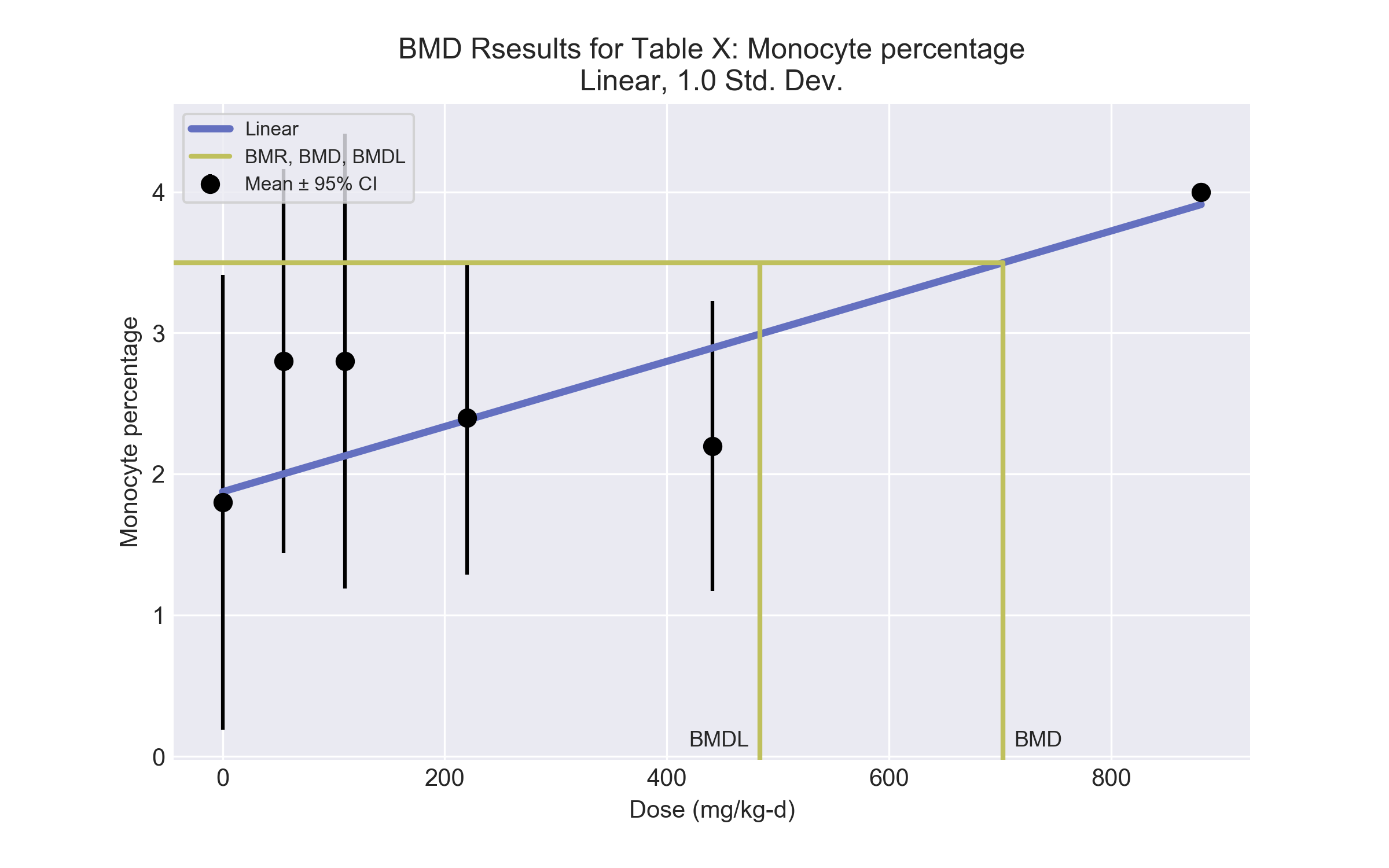 

 ==================================================================== 
   	  Polynomial Model. (Version: 2.21;  Date: 03/14/2017) 
  	  Input Data File: C:\Users\USERNAME\AppData\Local\Temp\2\bmds-hpklbqy1.(d)  
  	  Gnuplot Plotting File:  C:\Users\USERNAME\AppData\Local\Temp\2\bmds-hpklbqy1.plt
 							Mon Dec 18 12:03:15 2017
 ==================================================================== 

 BMDS_Model_Run 
~~~~~~~~~~~~~~~~~~~~~~~~~~~~~~~~~~~~~~~~~~~~~~~~~~~~~~~~~~~~~~~~~~~~~
 
   The form of the response function is: 

   Y[dose] = beta_0 + beta_1*dose + beta_2*dose^2 + ...


   Dependent variable = Response
   Independent variable = Dose
   The polynomial coefficients are restricted to be positive
   The variance is to be modeled as Var(i) = exp(lalpha + log(mean(i)) * rho)

   Total number of dose groups = 6
   Total number of records with missing values = 0
   Maximum number of iterations = 500
   Relative Function Convergence has been set to: 1e-008
   Parameter Convergence has been set to: 1e-008



                  Default Initial Parameter Values  
                         lalpha =   0.00813292
                            rho =            0
                         beta_0 =      2.18317
                         beta_1 =            0


           Asymptotic Correlation Matrix of Parameter Estimates

                 lalpha          rho       beta_0       beta_1

    lalpha            1        -0.98        0.075       -0.016

       rho        -0.98            1       -0.059     -0.00099

    beta_0        0.075       -0.059            1        -0.86

    beta_1       -0.016     -0.00099        -0.86            1



                                 Parameter Estimates

                                                         95.0% Wald Confidence Interval
       Variable         Estimate        Std. Err.     Lower Conf. Limit   Upper Conf. Limit
         lalpha          3.76568          1.34871             1.12225             6.40911
            rho         -4.44799          1.47702             -7.3429            -1.55309
         beta_0          1.87538         0.221881             1.44051             2.31026
         beta_1       0.00230982      0.000303993          0.00171401          0.00290564



     Table of Data and Estimated Values of Interest

 Dose       N    Obs Mean     Est Mean   Obs Std Dev  Est Std Dev   Scaled Res.
------     ---   --------     --------   -----------  -----------   ----------

    0     5        1.8         1.88          1.3         1.62         -0.104
   55     5        2.8            2          1.1          1.4           1.27
  110     5        2.8         2.13          1.3         1.22           1.23
  220     5        2.4         2.38        0.894        0.952         0.0386
  441     5        2.2         2.89        0.827        0.618          -2.51
  881     5          4         3.91            0        0.317          0.633
 
 Warning: Likelihood for fitted model larger than the Likelihood for model A3.



 Model Descriptions for likelihoods calculated


 Model A1:        Yij = Mu(i) + e(ij)
           Var{e(ij)} = Sigma^2

 Model A2:        Yij = Mu(i) + e(ij)
           Var{e(ij)} = Sigma(i)^2

 Model A3:        Yij = Mu(i) + e(ij)
           Var{e(ij)} = exp(lalpha + rho*ln(Mu(i)))
     Model A3 uses any fixed variance parameters that
     were specified by the user

 Model  R:         Yi = Mu + e(i)
            Var{e(i)} = Sigma^2


                       Likelihoods of Interest

            Model      Log(likelihood)   # Param's      AIC
             A1          -11.774841            7      37.549681
             A2            1.#INF00           12      -1.#INF00
             A3 -4766885752703518.000000            8 9533771505407052.000000
         fitted          -11.727505            4      31.455009
              R          -18.727355            2      41.454710


                   Explanation of Tests  

 Test 1:  Do responses and/or variances differ among Dose levels? 
          (A2 vs. R)
 Test 2:  Are Variances Homogeneous? (A1 vs A2)
 Test 3:  Are variances adequately modeled? (A2 vs. A3)
 Test 4:  Does the Model for the Mean Fit? (A3 vs. fitted)
 (Note:  When rho=0 the results of Test 3 and Test 2 will be the same.)

                     Tests of Interest    

   Test    -2*log(Likelihood Ratio)  Test df        p-value    

   Test 1               1.#INF         10          <.0001
   Test 2               1.#INF          5          <.0001
   Test 3               1.#INF          4          <.0001
   Test 4        -9.53377e+015          4          <.0001

The p-value for Test 1 is greater than .05.  There may not be a
diffence between responses and/or variances among the dose levels
Modelling the data with a dose/response curve may not be appropriate

The p-value for Test 2 is greater than .1.  Consider running a 
homogeneous model

The p-value for Test 3 is greater than .1.  The modeled variance appears 
 to be appropriate here

The p-value for Test 4 is less than .1.  You may want to try a different 
model
 

             Benchmark Dose Computation

Specified effect =             1

Risk Type        =     Estimated standard deviations from the control mean

Confidence level =          0.95

             BMD =         702.71


            BMDL =        483.824


            BMDU =        1084.56

BMD Results for: Free Thyroxine (ng/dL)BMDS version: BMDS v2.7.0Input datasetSummary tablea Constant variance case presented (BMDS Test 2 p-value = 0.556, BMDS Test 3 p-value = 0.556).b Recommended modelModel recommendation detailsa Recommended modelRecommended model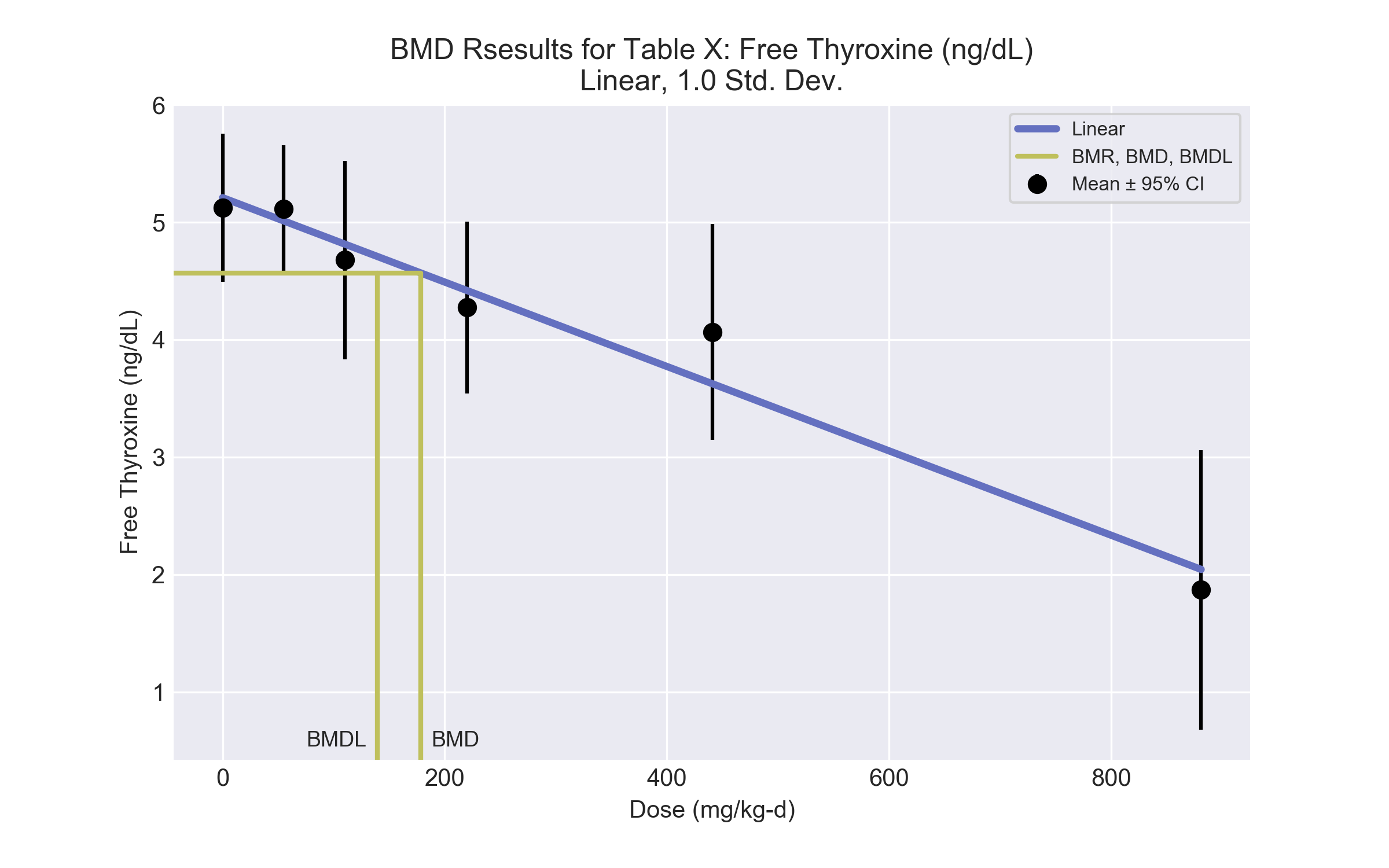 

 ==================================================================== 
   	  Polynomial Model. (Version: 2.21;  Date: 03/14/2017) 
  	  Input Data File: C:\Users\USERNAME\AppData\Local\Temp\2\bmds-lc88i5yf.(d)  
  	  Gnuplot Plotting File:  C:\Users\USERNAME\AppData\Local\Temp\2\bmds-lc88i5yf.plt
 							Mon Dec 18 12:03:18 2017
 ==================================================================== 

 BMDS_Model_Run 
~~~~~~~~~~~~~~~~~~~~~~~~~~~~~~~~~~~~~~~~~~~~~~~~~~~~~~~~~~~~~~~~~~~~~
 
   The form of the response function is: 

   Y[dose] = beta_0 + beta_1*dose + beta_2*dose^2 + ...


   Dependent variable = Response
   Independent variable = Dose
   rho is set to 0
   The polynomial coefficients are restricted to be negative
   A constant variance model is fit

   Total number of dose groups = 6
   Total number of records with missing values = 0
   Maximum number of iterations = 500
   Relative Function Convergence has been set to: 1e-008
   Parameter Convergence has been set to: 1e-008



                  Default Initial Parameter Values  
                          alpha =     0.454277
                            rho =            0   Specified
                         beta_0 =      5.20966
                         beta_1 =   -0.0035934


           Asymptotic Correlation Matrix of Parameter Estimates

           ( *** The model parameter(s)  -rho   
                 have been estimated at a boundary point, or have been specified by the user,
                 and do not appear in the correlation matrix )

                  alpha       beta_0       beta_1

     alpha            1     7.9e-008    -1.1e-007

    beta_0     7.9e-008            1        -0.69

    beta_1    -1.1e-007        -0.69            1



                                 Parameter Estimates

                                                         95.0% Wald Confidence Interval
       Variable         Estimate        Std. Err.     Lower Conf. Limit   Upper Conf. Limit
          alpha         0.410502         0.105991            0.202763             0.61824
         beta_0          5.20966         0.160618             4.89485             5.52446
         beta_1       -0.0035934      0.000386878         -0.00435167         -0.00283513



     Table of Data and Estimated Values of Interest

 Dose       N    Obs Mean     Est Mean   Obs Std Dev  Est Std Dev   Scaled Res.
------     ---   --------     --------   -----------  -----------   ----------

    0     5       5.12         5.21        0.508        0.641         -0.306
   55     5       5.11         5.01        0.438        0.641          0.356
  110     5       4.68         4.81         0.68        0.641         -0.476
  220     5       4.27         4.42        0.588        0.641         -0.506
  441     5       4.07         3.62         0.74        0.641           1.54
  881     5       1.87         2.04        0.959        0.641         -0.607



 Model Descriptions for likelihoods calculated


 Model A1:        Yij = Mu(i) + e(ij)
           Var{e(ij)} = Sigma^2

 Model A2:        Yij = Mu(i) + e(ij)
           Var{e(ij)} = Sigma(i)^2

 Model A3:        Yij = Mu(i) + e(ij)
           Var{e(ij)} = Sigma^2
     Model A3 uses any fixed variance parameters that
     were specified by the user

 Model  R:         Yi = Mu + e(i)
            Var{e(i)} = Sigma^2


                       Likelihoods of Interest

            Model      Log(likelihood)   # Param's      AIC
             A1            0.182885            7      13.634231
             A2            2.159136           12      19.681727
             A3            0.182885            7      13.634231
         fitted           -1.644369            3       9.288738
              R          -21.965224            2      47.930447


                   Explanation of Tests  

 Test 1:  Do responses and/or variances differ among Dose levels? 
          (A2 vs. R)
 Test 2:  Are Variances Homogeneous? (A1 vs A2)
 Test 3:  Are variances adequately modeled? (A2 vs. A3)
 Test 4:  Does the Model for the Mean Fit? (A3 vs. fitted)
 (Note:  When rho=0 the results of Test 3 and Test 2 will be the same.)

                     Tests of Interest    

   Test    -2*log(Likelihood Ratio)  Test df        p-value    

   Test 1              48.2487         10          <.0001
   Test 2               3.9525          5          0.5563
   Test 3               3.9525          5          0.5563
   Test 4              3.65451          4          0.4548

The p-value for Test 1 is less than .05.  There appears to be a
difference between response and/or variances among the dose levels
It seems appropriate to model the data

The p-value for Test 2 is greater than .1.  A homogeneous variance 
model appears to be appropriate here


The p-value for Test 3 is greater than .1.  The modeled variance appears 
 to be appropriate here

The p-value for Test 4 is greater than .1.  The model chosen seems 
to adequately describe the data
 

             Benchmark Dose Computation

Specified effect =             1

Risk Type        =     Estimated standard deviations from the control mean

Confidence level =          0.95

             BMD =          178.3


            BMDL =        139.212


            BMDU =        244.897

BMD Results for: Cholinesterase (IU/L)BMDS version: BMDS v2.7.0Input datasetSummary tablea Modeled variance case presented (BMDS Test 2 p-value = 0.003, BMDS Test 3 p-value = 0.24).Model recommendation detailsRecommended modelNo model was recommended as a best-fitting model.BMD Results for: Terminal Body Weight (g)BMDS version: BMDS v2.7.0Input datasetSummary tablea Constant variance case presented (BMDS Test 2 p-value = 0.233, BMDS Test 3 p-value = 0.233).b Recommended modelModel recommendation detailsa Recommended modelRecommended model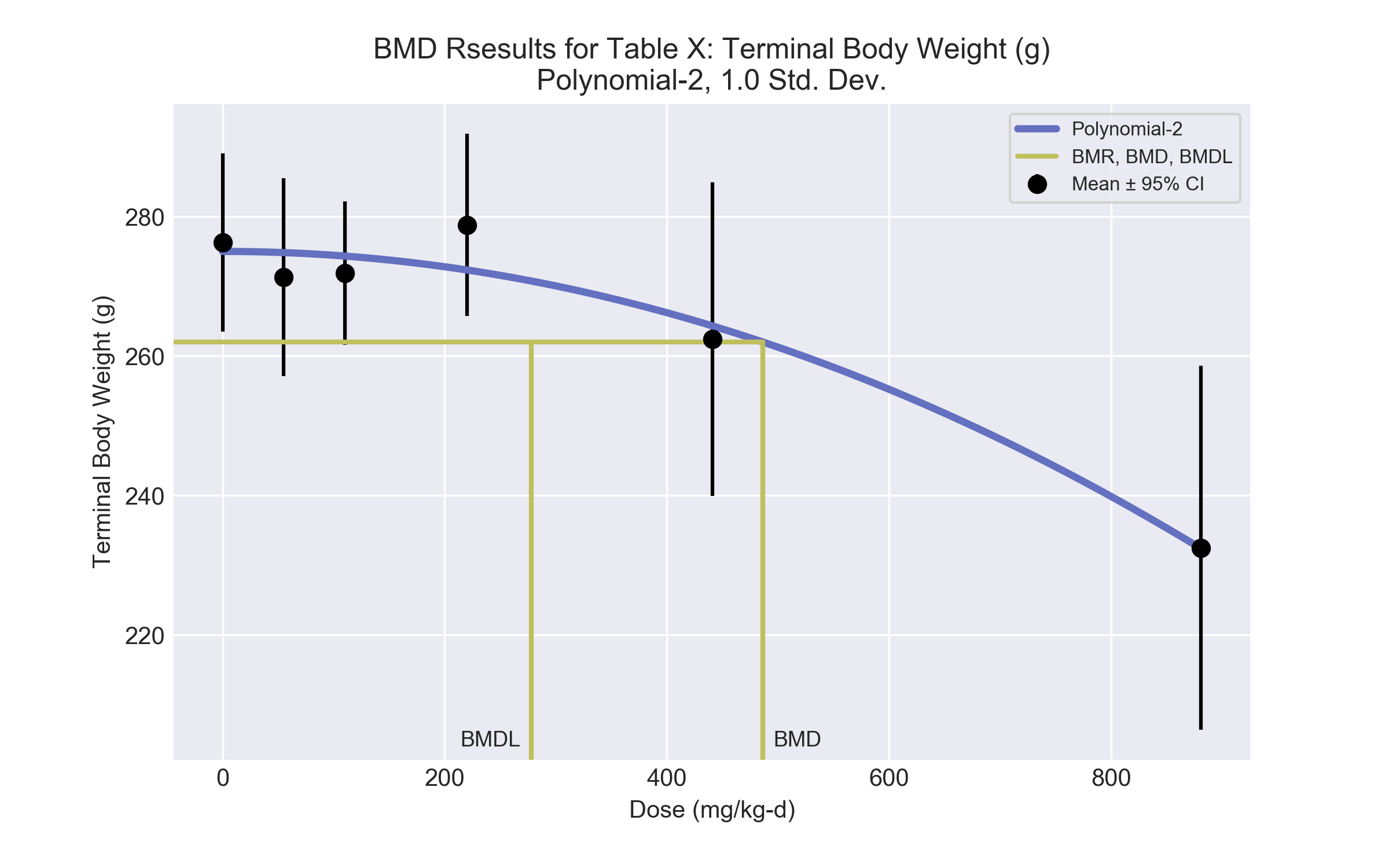 

 ==================================================================== 
   	  Polynomial Model. (Version: 2.21;  Date: 03/14/2017) 
  	  Input Data File: C:\Users\USERNAME\AppData\Local\Temp\2\bmds-g238jbg9.(d)  
  	  Gnuplot Plotting File:  C:\Users\USERNAME\AppData\Local\Temp\2\bmds-g238jbg9.plt
 							Mon Dec 18 12:03:18 2017
 ==================================================================== 

 BMDS_Model_Run 
~~~~~~~~~~~~~~~~~~~~~~~~~~~~~~~~~~~~~~~~~~~~~~~~~~~~~~~~~~~~~~~~~~~~~
 
   The form of the response function is: 

   Y[dose] = beta_0 + beta_1*dose + beta_2*dose^2 + ...


   Dependent variable = Response
   Independent variable = Dose
   rho is set to 0
   The polynomial coefficients are restricted to be negative
   A constant variance model is fit

   Total number of dose groups = 6
   Total number of records with missing values = 0
   Maximum number of iterations = 500
   Relative Function Convergence has been set to: 1e-008
   Parameter Convergence has been set to: 1e-008



                  Default Initial Parameter Values  
                          alpha =      197.433
                            rho =            0   Specified
                         beta_0 =      274.363
                         beta_1 =            0
                         beta_2 = -6.13731e-005


           Asymptotic Correlation Matrix of Parameter Estimates

           ( *** The model parameter(s)  -rho    -beta_1   
                 have been estimated at a boundary point, or have been specified by the user,
                 and do not appear in the correlation matrix )

                  alpha       beta_0       beta_2

     alpha            1     1.4e-007    -1.4e-008

    beta_0     1.4e-007            1        -0.53

    beta_2    -1.4e-008        -0.53            1



                                 Parameter Estimates

                                                         95.0% Wald Confidence Interval
       Variable         Estimate        Std. Err.     Lower Conf. Limit   Upper Conf. Limit
          alpha          168.866           43.601             83.4096             254.322
         beta_0              275          2.79087              269.53              280.47
         beta_1               -0               NA
         beta_2    -5.49239e-005     8.52697e-006       -7.16365e-005       -3.82114e-005

NA - Indicates that this parameter has hit a bound
     implied by some inequality constraint and thus
     has no standard error.



     Table of Data and Estimated Values of Interest

 Dose       N    Obs Mean     Est Mean   Obs Std Dev  Est Std Dev   Scaled Res.
------     ---   --------     --------   -----------  -----------   ----------

    0     5        276          275         10.3           13          0.224
   55     5        271          275         11.4           13         -0.608
  110     5        272          274         8.27           13         -0.419
  220     5        279          272         10.5           13           1.11
  441     5        262          264         18.1           13          -0.33
  881     5        233          232           21           13         0.0223



 Model Descriptions for likelihoods calculated


 Model A1:        Yij = Mu(i) + e(ij)
           Var{e(ij)} = Sigma^2

 Model A2:        Yij = Mu(i) + e(ij)
           Var{e(ij)} = Sigma(i)^2

 Model A3:        Yij = Mu(i) + e(ij)
           Var{e(ij)} = Sigma^2
     Model A3 uses any fixed variance parameters that
     were specified by the user

 Model  R:         Yi = Mu + e(i)
            Var{e(i)} = Sigma^2


                       Likelihoods of Interest

            Model      Log(likelihood)   # Param's      AIC
             A1          -90.933862            7     195.867723
             A2          -87.513245           12     199.026491
             A3          -90.933862            7     195.867723
         fitted          -91.936585            3     189.873170
              R         -104.961782            2     213.923564


                   Explanation of Tests  

 Test 1:  Do responses and/or variances differ among Dose levels? 
          (A2 vs. R)
 Test 2:  Are Variances Homogeneous? (A1 vs A2)
 Test 3:  Are variances adequately modeled? (A2 vs. A3)
 Test 4:  Does the Model for the Mean Fit? (A3 vs. fitted)
 (Note:  When rho=0 the results of Test 3 and Test 2 will be the same.)

                     Tests of Interest    

   Test    -2*log(Likelihood Ratio)  Test df        p-value    

   Test 1              34.8971         10         0.00013
   Test 2              6.84123          5          0.2327
   Test 3              6.84123          5          0.2327
   Test 4              2.00545          4          0.7348

The p-value for Test 1 is less than .05.  There appears to be a
difference between response and/or variances among the dose levels
It seems appropriate to model the data

The p-value for Test 2 is greater than .1.  A homogeneous variance 
model appears to be appropriate here


The p-value for Test 3 is greater than .1.  The modeled variance appears 
 to be appropriate here

The p-value for Test 4 is greater than .1.  The model chosen seems 
to adequately describe the data
 

             Benchmark Dose Computation

Specified effect =             1

Risk Type        =     Estimated standard deviations from the control mean

Confidence level =          0.95

             BMD =        486.413


            BMDL =          278.1


            BMDU =        593.803

BMD Results for: Brain Weight Relative (mg/g)BMDS version: BMDS v2.7.0Input datasetSummary tablea Modeled variance case presented (BMDS Test 2 p-value = <0.0001, BMDS Test 3 p-value = 2.2E-04).Model recommendation detailsRecommended modelNo model was recommended as a best-fitting model.BMD Results for: Liver Weight Absolute (g)BMDS version: BMDS v2.7.0Input datasetSummary tablea Constant variance case presented (BMDS Test 2 p-value = 0.134, BMDS Test 3 p-value = 0.134).b Recommended modelModel recommendation detailsa Recommended modelRecommended model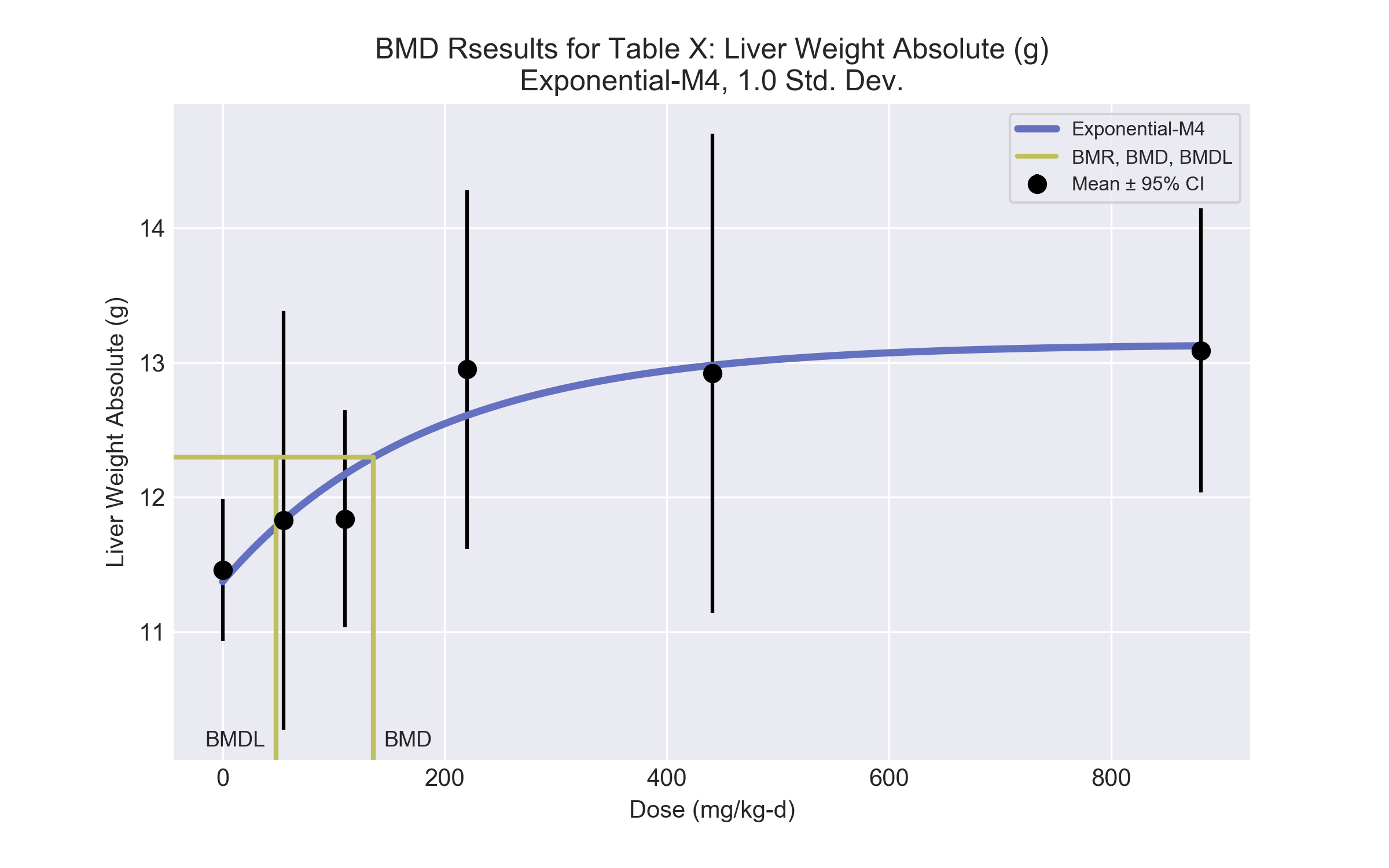 

 ==================================================================== 
   	  Exponential Model. (Version: 1.11;  Date: 03/14/2017) 
  	  Input Data File: C:\Users\USERNAME\AppData\Local\Temp\2\bmds-3dnbbsd_.(d)  
  	  Gnuplot Plotting File:  
 							Mon Dec 18 12:03:21 2017
 ==================================================================== 

 BMDS_Model_Run 
~~~~~~~~~~~~~~~~~~~~~~~~~~~~~~~~~~~~~~~~~~~~~~~~~~~~~~~~~~~~~~~~~~~~~
 
   The form of the response function by Model: 
      Model 2:     Y[dose] = a * exp{sign * b * dose}
      Model 3:     Y[dose] = a * exp{sign * (b * dose)^d}
      Model 4:     Y[dose] = a * [c-(c-1) * exp{-b * dose}]
      Model 5:     Y[dose] = a * [c-(c-1) * exp{-(b * dose)^d}]

    Note: Y[dose] is the median response for exposure = dose;
          sign = +1 for increasing trend in data;
          sign = -1 for decreasing trend.

      Model 2 is nested within Models 3 and 4.
      Model 3 is nested within Model 5.
      Model 4 is nested within Model 5.


   Dependent variable = Response
   Independent variable = Dose
   Data are assumed to be distributed: normally
   Variance Model: exp(lnalpha +rho *ln(Y[dose]))
   rho is set to 0.
   A constant variance model is fit.

   Total number of dose groups = 6
   Total number of records with missing values = 0
   Maximum number of iterations = 500
   Relative Function Convergence has been set to: 1e-008
   Parameter Convergence has been set to: 1e-008

   MLE solution provided: Exact


                  Initial Parameter Values

                  Variable          Model 4
                  --------          --------
                    lnalpha          -0.20809          
                        rho                 0 Specified
                          a            10.887          
                          b        0.00212232          
                          c           1.26247          
                          d                 1 Specified



                     Parameter Estimates

                   Variable          Model 4          Std. Err.
                   --------          -------          ---------
                    lnalpha           -0.160272            0.219963
                          a             11.3745            0.361185
                          b          0.00545253          0.00351911
                          c             1.15517           0.0459453

     NC = No Convergence


            Table of Stats From Input Data

     Dose      N         Obs Mean     Obs Std Dev
     -----    ---       ----------   -------------
         0      5        11.46       0.4249
        55      5        11.83        1.252
       110      5        11.84       0.6485
       220      5        12.95        1.073
       441      5        12.92        1.431
       881      5        13.09       0.8497


                  Estimated Values of Interest

      Dose      Est Mean      Est Std     Scaled Residual
    ------    ----------    ---------    ----------------
         0         11.37        0.923           0.2071
        55         11.83        0.923        -0.004481
       110         12.17        0.923          -0.8011
       220         12.61        0.923           0.8293
       441         12.98        0.923          -0.1457
       881         13.13        0.923         -0.08498



   Other models for which likelihoods are calculated:

     Model A1:        Yij = Mu(i) + e(ij)
               Var{e(ij)} = Sigma^2

     Model A2:        Yij = Mu(i) + e(ij)
               Var{e(ij)} = Sigma(i)^2

     Model A3:        Yij = Mu(i) + e(ij)
               Var{e(ij)} = exp(lalpha + log(mean(i)) * rho)

     Model  R:        Yij = Mu + e(i)
               Var{e(ij)} = Sigma^2


                                Likelihoods of Interest

                     Model      Log(likelihood)      DF         AIC
                    -------    -----------------    ----   ------------
                        A1       -11.87865            7      37.75729
                        A2       -7.663101           12       39.3262
                        A3       -11.87865            7      37.75729
                         R       -18.20223            2      40.40445
                         4       -12.59592            4      33.19185


   Additive constant for all log-likelihoods =     -27.57.  This constant added to the
   above values gives the log-likelihood including the term that does not
   depend on the model parameters.


                                 Explanation of Tests

   Test 1:  Does response and/or variances differ among Dose levels? (A2 vs. R)
   Test 2:  Are Variances Homogeneous? (A2 vs. A1)
   Test 3:  Are variances adequately modeled? (A2 vs. A3)

   Test 6a: Does Model 4 fit the data? (A3 vs 4)


                            Tests of Interest

     Test          -2*log(Likelihood Ratio)       D. F.         p-value
   --------        ------------------------      ------     --------------
     Test 1                         21.08          10             0.02055
     Test 2                         8.431           5               0.134
     Test 3                         8.431           5               0.134
    Test 6a                         1.435           3              0.6975


     The p-value for Test 1 is less than .05.  There appears to be a
     difference between response and/or variances among the dose
     levels, it seems appropriate to model the data.

     The p-value for Test 2 is greater than .1.  A homogeneous
     variance model appears to be appropriate here.

     The p-value for Test 3 is greater than .1.  The modeled
     variance appears to be appropriate here.

     The p-value for Test 6a is greater than .1.  Model 4 seems
     to adequately describe the data.


   Benchmark Dose Computations:

     Specified Effect = 1.000000

            Risk Type = Estimated standard deviations from control

     Confidence Level = 0.950000

                  BMD =      135.736

                 BMDL =      47.9838

                 BMDU =    8.81e+006
BMD Results for: Liver Weight Relative (mg/g)BMDS version: BMDS v2.7.0Input datasetSummary tablea Modeled variance case presented (BMDS Test 2 p-value = 6.9E-04, BMDS Test 3 p-value = 0.261).b Recommended modelModel recommendation detailsa Recommended modelRecommended model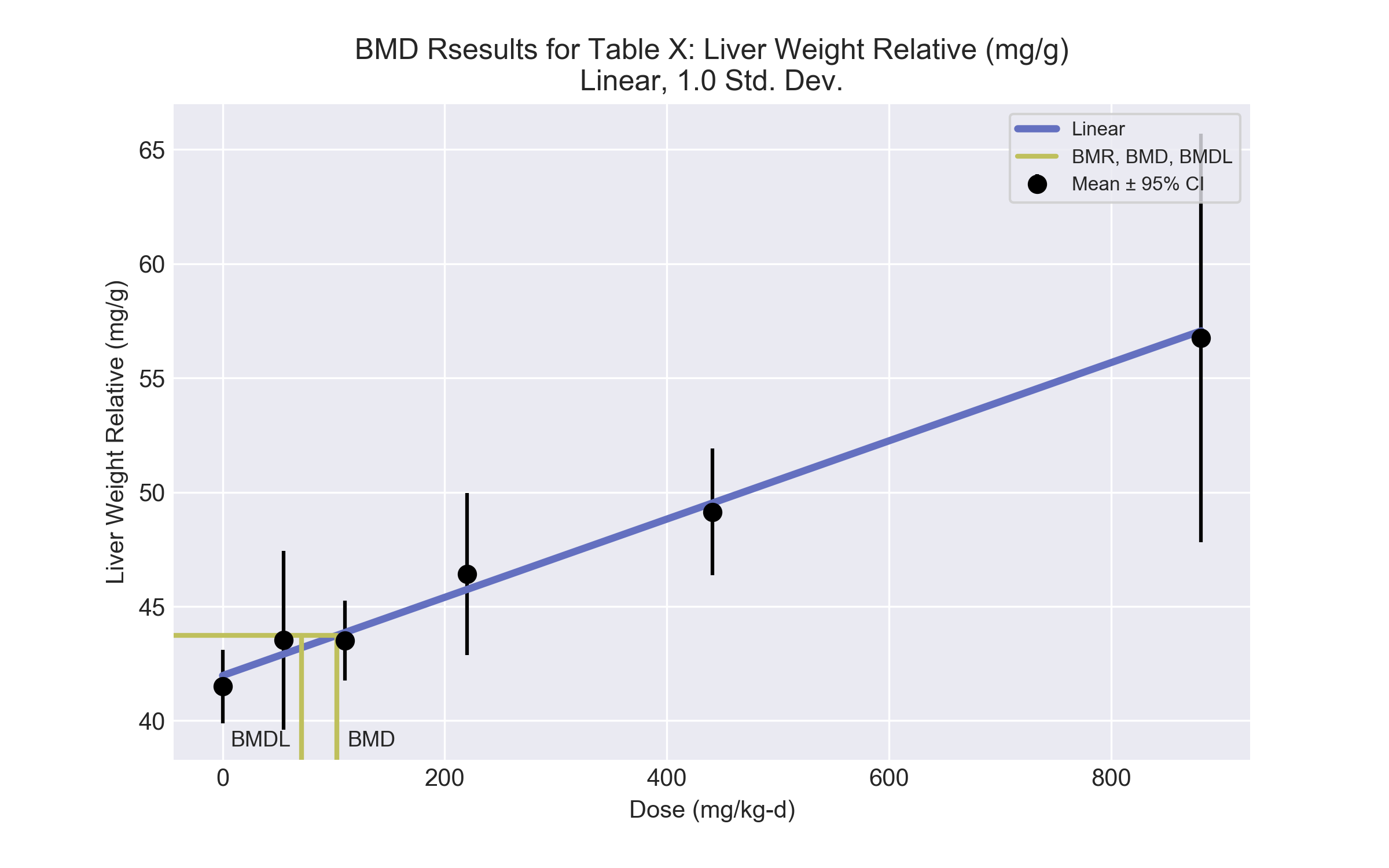 

 ==================================================================== 
   	  Polynomial Model. (Version: 2.21;  Date: 03/14/2017) 
  	  Input Data File: C:\Users\USERNAME\AppData\Local\Temp\2\bmds-sn84zvo5.(d)  
  	  Gnuplot Plotting File:  C:\Users\USERNAME\AppData\Local\Temp\2\bmds-sn84zvo5.plt
 							Mon Dec 18 12:03:22 2017
 ==================================================================== 

 BMDS_Model_Run 
~~~~~~~~~~~~~~~~~~~~~~~~~~~~~~~~~~~~~~~~~~~~~~~~~~~~~~~~~~~~~~~~~~~~~
 
   The form of the response function is: 

   Y[dose] = beta_0 + beta_1*dose + beta_2*dose^2 + ...


   Dependent variable = Response
   Independent variable = Dose
   The polynomial coefficients are restricted to be positive
   The variance is to be modeled as Var(i) = exp(lalpha + log(mean(i)) * rho)

   Total number of dose groups = 6
   Total number of records with missing values = 0
   Maximum number of iterations = 500
   Relative Function Convergence has been set to: 1e-008
   Parameter Convergence has been set to: 1e-008



                  Default Initial Parameter Values  
                         lalpha =      2.57313
                            rho =            0
                         beta_0 =      42.0568
                         beta_1 =            0


           Asymptotic Correlation Matrix of Parameter Estimates

                 lalpha          rho       beta_0       beta_1

    lalpha            1           -1        0.096        -0.15

       rho           -1            1       -0.096         0.15

    beta_0        0.096       -0.096            1         -0.6

    beta_1        -0.15         0.15         -0.6            1



                                 Parameter Estimates

                                                         95.0% Wald Confidence Interval
       Variable         Estimate        Std. Err.     Lower Conf. Limit   Upper Conf. Limit
         lalpha         -27.4524          8.87189            -44.8409            -10.0638
            rho          7.64854          2.30865             3.12366             12.1734
         beta_0          41.9742          0.53027             40.9349             43.0135
         beta_1        0.0171245        0.0024516           0.0123194           0.0219295



     Table of Data and Estimated Values of Interest

 Dose       N    Obs Mean     Est Mean   Obs Std Dev  Est Std Dev   Scaled Res.
------     ---   --------     --------   -----------  -----------   ----------

    0     5       41.5           42          1.3         1.76         -0.602
   55     5       43.5         42.9         3.15         1.92          0.705
  110     5       43.5         43.9         1.41         2.08         -0.374
  220     5       46.4         45.7         2.86         2.44           0.62
  441     5       49.1         49.5         2.24         3.31         -0.261
  881     5       56.7         57.1          7.2          5.7         -0.126



 Model Descriptions for likelihoods calculated


 Model A1:        Yij = Mu(i) + e(ij)
           Var{e(ij)} = Sigma^2

 Model A2:        Yij = Mu(i) + e(ij)
           Var{e(ij)} = Sigma(i)^2

 Model A3:        Yij = Mu(i) + e(ij)
           Var{e(ij)} = exp(lalpha + rho*ln(Mu(i)))
     Model A3 uses any fixed variance parameters that
     were specified by the user

 Model  R:         Yi = Mu + e(i)
            Var{e(i)} = Sigma^2


                       Likelihoods of Interest

            Model      Log(likelihood)   # Param's      AIC
             A1          -50.249853            7     114.499706
             A2          -39.559757           12     103.119515
             A3          -42.192973            8     100.385946
         fitted          -43.902300            4      95.804601
              R          -68.822673            2     141.645346


                   Explanation of Tests  

 Test 1:  Do responses and/or variances differ among Dose levels? 
          (A2 vs. R)
 Test 2:  Are Variances Homogeneous? (A1 vs A2)
 Test 3:  Are variances adequately modeled? (A2 vs. A3)
 Test 4:  Does the Model for the Mean Fit? (A3 vs. fitted)
 (Note:  When rho=0 the results of Test 3 and Test 2 will be the same.)

                     Tests of Interest    

   Test    -2*log(Likelihood Ratio)  Test df        p-value    

   Test 1              58.5258         10          <.0001
   Test 2              21.3802          5       0.0006864
   Test 3              5.26643          4           0.261
   Test 4              3.41865          4          0.4904

The p-value for Test 1 is less than .05.  There appears to be a
difference between response and/or variances among the dose levels
It seems appropriate to model the data

The p-value for Test 2 is less than .1.  A non-homogeneous variance 
model appears to be appropriate

The p-value for Test 3 is greater than .1.  The modeled variance appears 
 to be appropriate here

The p-value for Test 4 is greater than .1.  The model chosen seems 
to adequately describe the data
 

             Benchmark Dose Computation

Specified effect =             1

Risk Type        =     Estimated standard deviations from the control mean

Confidence level =          0.95

             BMD =        102.779


            BMDL =         71.319


            BMDU =        156.112Dose055110220441881N555555Mean ± SD276.3 ± 10.286271.3 ± 11.404271.9 ± 8.273278.8 ± 10.51262.4 ± 18.112232.5 ± 21.019ModelaGoodness of fitGoodness of fitBMDBMDLCommentsModelap-valueAICBMDBMDLCommentsLinear0.261193.134283.489209.164Polynomial-2 recommended as best-fitting model on the basis of the lowest AIC.Polynomial 2°b0.735189.873486.413278.1Polynomial-2 recommended as best-fitting model on the basis of the lowest AIC.Polynomial 3° (equivalent models include Polynomial 4°, 5°)0.571191.873489.883274.988Polynomial-2 recommended as best-fitting model on the basis of the lowest AIC.Power0.574191.861500.092285.353Polynomial-2 recommended as best-fitting model on the basis of the lowest AIC.Hill0.753191.069442.808322.87Polynomial-2 recommended as best-fitting model on the basis of the lowest AIC.Exponential M2 (equivalent models include Exponential M4)0.22193.606274.199197.845Polynomial-2 recommended as best-fitting model on the basis of the lowest AIC.Exponential M30.58191.83497.585289.961Polynomial-2 recommended as best-fitting model on the basis of the lowest AIC.Exponential M50.548193.069442.523321.919Polynomial-2 recommended as best-fitting model on the basis of the lowest AIC.ModelBinNotesLinearValid-Polynomial 2°aValid-Polynomial 3° (equivalent models include Polynomial 4°, 5°)Valid-PowerValid-HillValid-Exponential M2 (equivalent models include Exponential M4)Valid-Exponential M3Valid-Exponential M5Valid-Dose055110220441881N555555Mean ± SD2.5 ± 0.1572.56 ± 0.1572.52 ± 0.1122.66 ± 0.1122.76 ± 0.1342.72 ± 0.335ModelaGoodness of fitGoodness of fitBMDBMDLCommentsModelap-valueAICBMDBMDLCommentsLinearb (equivalent models include Power, Polynomial 2°, 3°, 4°, 5°)0.801-73.456328.341174.01Linear recommended as best-fitting model on the basis of the lowest AIC.Hill0.544-69.882295.513-999Linear recommended as best-fitting model on the basis of the lowest AIC.Exponential M2 (equivalent models include Exponential M3)0.79-73.393341.287184.628Linear recommended as best-fitting model on the basis of the lowest AIC.Exponential M40.692-71.642264.57189.233Linear recommended as best-fitting model on the basis of the lowest AIC.Exponential M50.532-69.839298.12392.828Linear recommended as best-fitting model on the basis of the lowest AIC.ModelBinNotesLineara (equivalent models include Power, Polynomial 2°, 3°, 4°, 5°)Valid-HillFailureFailures• BMDL does not existCautions• Warning(s): BMDL computation failed.Exponential M2 (equivalent models include Exponential M3)Valid-Exponential M4Valid-Exponential M5Valid-Dose055110220441881N555555Mean ± SD1.38 ± 0.0671.31 ± 0.0221.34 ± 0.0451.28 ± 0.0451.22 ± 0.0671.16 ± 0.157ModelaGoodness of fitGoodness of fitBMDBMDLCommentsModelap-valueAICBMDBMDLCommentsLinear (equivalent models include Power, Polynomial 2°, 3°, 4°, 5°)0.579-128.729162.514104.092No model was recommended as a best-fitting model.Hill0.464-127.042128.65855.684No model was recommended as a best-fitting model.Exponential M2 (equivalent models include Exponential M3)0.606-128.888151.17795.514No model was recommended as a best-fitting model.Exponential M4 (equivalent models include Exponential M5)0.463-127.036130.28161.506No model was recommended as a best-fitting model.ModelBinNotesLinear (equivalent models include Power, Polynomial 2°, 3°, 4°, 5°)WarningWarnings• Variance model fit p-value is less than threshold (0.0435 < 0.1)• Ratio of modeled to actual stdev. at control is greater than threshold (1.51 > 1.5)HillWarningWarnings• Variance model fit p-value is less than threshold (0.0435 < 0.1)• Ratio of modeled to actual stdev. at control is greater than threshold (1.54 > 1.5)Exponential M2 (equivalent models include Exponential M3)WarningWarnings• Variance model fit p-value is less than threshold (0.0435 < 0.1)Exponential M4 (equivalent models include Exponential M5)WarningWarnings• Variance model fit p-value is less than threshold (0.0435 < 0.1)Dose055110220441881N555555Mean ± SD3.44 ± 0.1573.36 ± 0.1573.38 ± 0.0893.4 ± 0.0893.36 ± 0.1343.12 ± 0.134ModelaGoodness of fitGoodness of fitBMDBMDLCommentsModelap-valueAICBMDBMDLCommentsLinear0.458-89.592393.215271.887Polynomial-2 recommended as best-fitting model on the basis of the lowest AIC.Polynomial 2°b0.811-91.639575.928322.39Polynomial-2 recommended as best-fitting model on the basis of the lowest AIC.Polynomial 3°0.739-89.967644.104337.35Polynomial-2 recommended as best-fitting model on the basis of the lowest AIC.Polynomial 4°0.752-90.021666.397338.843Polynomial-2 recommended as best-fitting model on the basis of the lowest AIC.Polynomial 5°0.755-90.033686.724338.672Polynomial-2 recommended as best-fitting model on the basis of the lowest AIC.Power0.733-89.941663.984338.51Polynomial-2 recommended as best-fitting model on the basis of the lowest AIC.Hill0.529-87.954484.721-999Polynomial-2 recommended as best-fitting model on the basis of the lowest AIC.Exponential M2 (equivalent models include Exponential M4)0.438-89.453388.098263.966Polynomial-2 recommended as best-fitting model on the basis of the lowest AIC.Exponential M30.733-89.941662.072342.222Polynomial-2 recommended as best-fitting model on the basis of the lowest AIC.Exponential M50.529-87.954481.377343.203Polynomial-2 recommended as best-fitting model on the basis of the lowest AIC.ModelBinNotesLinearValid-Polynomial 2°aValid-Polynomial 3°Valid-Polynomial 4°Valid-Polynomial 5°Valid-PowerValid-HillFailureFailures• BMDL does not existCautions• Warning(s): BMDL computation failed.Exponential M2 (equivalent models include Exponential M4)Valid-Exponential M3Valid-Exponential M5Valid-Dose055110220441881N555555Mean ± SD101 ± 12.969115 ± 14.534122.4 ± 13.864127.8 ± 14.087145.4 ± 16.323170 ± 43.38ModelaGoodness of fitGoodness of fitBMDBMDLCommentsModelap-valueAICBMDBMDLCommentsLinearb (equivalent models include Power, Polynomial 2°, 3°, 4°, 5°)0.621207.282141.64190.374Linear recommended as best-fitting model on the basis of the lowest AIC.Hill0.604208.586.758-999Linear recommended as best-fitting model on the basis of the lowest AIC.Exponential M2 (equivalent models include Exponential M3)0.474208.175181.264121.434Linear recommended as best-fitting model on the basis of the lowest AIC.Exponential M4 (equivalent models include Exponential M5)0.583208.59994.57741.241Linear recommended as best-fitting model on the basis of the lowest AIC.ModelBinNotesLineara (equivalent models include Power, Polynomial 2°, 3°, 4°, 5°)Valid-HillFailureFailures• BMDL does not existCautions• Warning(s): BMDL computation failed.Exponential M2 (equivalent models include Exponential M3)Valid-Exponential M4 (equivalent models include Exponential M5)Valid-Dose055110220441881N555555Mean ± SD54 ± 13.41653.8 ± 3.1361.6 ± 15.20574 ± 13.6453 ± 11.851140.6 ± 132.152ModelaGoodness of fitGoodness of fitBMDBMDLCommentsModelap-valueAICBMDBMDLCommentsLinear0.005219.404187.88886.465No model was recommended as a best-fitting model.Polynomial 2°0.004219.699288.455107.505No model was recommended as a best-fitting model.Polynomial 3°0.005219.061329.975113.749No model was recommended as a best-fitting model.Polynomial 4°0.007218.469373.155119.889No model was recommended as a best-fitting model.Polynomial 5°0.009218.03414.794125.005No model was recommended as a best-fitting model.Power0.02216.027797.502161.184No model was recommended as a best-fitting model.Hill0.009218.027795.352-999No model was recommended as a best-fitting model.Exponential M20.008218.079199.274116.768No model was recommended as a best-fitting model.Exponential M30.004219.593284.268121.676No model was recommended as a best-fitting model.Exponential M40.002221.404187.8986.464No model was recommended as a best-fitting model.Exponential M50.001221.98276.407105.057No model was recommended as a best-fitting model.ModelBinNotesLinearWarningWarnings• Variance model fit p-value is less than threshold (0.0672 < 0.1)• Goodness of fit p-value is less than threshold (0.00461 < 0.1)• Ratio of modeled to actual stdev. at control is greater than threshold (1.59 > 1.5)Cautions• Warning(s): THE MODEL HAS PROBABLY NOT CONVERGED!!!; THIS USUALLY MEANS THE MODEL HAS NOT CONVERGED!Polynomial 2°WarningWarnings• Variance model fit p-value is less than threshold (0.0672 < 0.1)• Goodness of fit p-value is less than threshold (0.00396 < 0.1)Cautions• Warning(s): THE MODEL HAS PROBABLY NOT CONVERGED!!!; THIS USUALLY MEANS THE MODEL HAS NOT CONVERGED!Polynomial 3°WarningWarnings• Variance model fit p-value is less than threshold (0.0672 < 0.1)• Goodness of fit p-value is less than threshold (0.00533 < 0.1)Cautions• Warning(s): THE MODEL HAS PROBABLY NOT CONVERGED!!!; THIS USUALLY MEANS THE MODEL HAS NOT CONVERGED!Polynomial 4°WarningWarnings• Variance model fit p-value is less than threshold (0.0672 < 0.1)• Goodness of fit p-value is less than threshold (0.00702 < 0.1)Polynomial 5°WarningWarnings• Variance model fit p-value is less than threshold (0.0672 < 0.1)• Goodness of fit p-value is less than threshold (0.0086 < 0.1)PowerWarningWarnings• Variance model fit p-value is less than threshold (0.0672 < 0.1)• Goodness of fit p-value is less than threshold (0.02 < 0.1)HillFailureFailures• BMDL does not existWarnings• Variance model fit p-value is less than threshold (0.0672 < 0.1)• Goodness of fit p-value is less than threshold (0.00861 < 0.1)Cautions• Warning(s): BMDL computation failed.Exponential M2WarningWarnings• Variance model fit p-value is less than threshold (0.0672 < 0.1)• Goodness of fit p-value is less than threshold (0.00825 < 0.1)Exponential M3WarningWarnings• Variance model fit p-value is less than threshold (0.0672 < 0.1)• Goodness of fit p-value is less than threshold (0.00416 < 0.1)Exponential M4WarningWarnings• Variance model fit p-value is less than threshold (0.0672 < 0.1)• Goodness of fit p-value is less than threshold (0.00178 < 0.1)Exponential M5WarningWarnings• Variance model fit p-value is less than threshold (0.0672 < 0.1)• Goodness of fit p-value is less than threshold (0.0011 < 0.1)Dose055110220441881N555555Mean ± SD21.8 ± 1.56521.8 ± 2.4623.2 ± 2.01223.8 ± 3.35423.4 ± 2.4632.8 ± 14.311ModelaGoodness of fitGoodness of fitBMDBMDLCommentsModelap-valueAICBMDBMDLCommentsLinear0.273106.015197.86104.536Exponential-M2 recommended as best-fitting model on the basis of the lowest AIC.Polynomial 2°0.218107.306299.379112.801Exponential-M2 recommended as best-fitting model on the basis of the lowest AIC.Polynomial 3°0.287106.648346.581123.133Exponential-M2 recommended as best-fitting model on the basis of the lowest AIC.Polynomial 4°0.35106.156375.742132.71Exponential-M2 recommended as best-fitting model on the basis of the lowest AIC.Polynomial 5°0.393105.863390.392137.804Exponential-M2 recommended as best-fitting model on the basis of the lowest AIC.Power0.186107.689582.268108.07Exponential-M2 recommended as best-fitting model on the basis of the lowest AIC.Hill0.09109.69582.718-999Exponential-M2 recommended as best-fitting model on the basis of the lowest AIC.Exponential M2b0.308105.68212.502123.028Exponential-M2 recommended as best-fitting model on the basis of the lowest AIC.Exponential M30.198107.544288.549124.467Exponential-M2 recommended as best-fitting model on the basis of the lowest AIC.Exponential M40.162108.017197.79992.074Exponential-M2 recommended as best-fitting model on the basis of the lowest AIC.Exponential M50.086109.777290.27995.73Exponential-M2 recommended as best-fitting model on the basis of the lowest AIC.ModelBinNotesLinearValid-Polynomial 2°ValidCautions• Warning(s): THE MODEL HAS PROBABLY NOT CONVERGED!!!; THIS USUALLY MEANS THE MODEL HAS NOT CONVERGED!Polynomial 3°Valid-Polynomial 4°Valid-Polynomial 5°Valid-PowerValidCautions• BMD/BMDL ratio is greater than threshold (5.39 > 5.0)HillFailureFailures• BMDL does not existWarnings• Goodness of fit p-value is less than threshold (0.0899 < 0.1)Cautions• Warning(s): BMDL computation failed.Exponential M2aValid-Exponential M3Valid-Exponential M4Valid-Exponential M5WarningWarnings• Goodness of fit p-value is less than threshold (0.0861 < 0.1)Dose055110220441881N555555Mean ± SD46 ± 6.48554.6 ± 6.03756.8 ± 6.26160.6 ± 6.48570.6 ± 7.15578.2 ± 11.404ModelaGoodness of fitGoodness of fitBMDBMDLCommentsModelap-valueAICBMDBMDLCommentsLinear (equivalent models include Power, Polynomial 2°, 3°, 4°, 5°)0.176156.83225.091171.588Hill recommended as best-fitting model on the basis of the lowest BMDL.Hillb0.762153.67179.23638.558Hill recommended as best-fitting model on the basis of the lowest BMDL.Exponential M2 (equivalent models include Exponential M3)0.085158.696281.293221.34Hill recommended as best-fitting model on the basis of the lowest BMDL.Exponential M4 (equivalent models include Exponential M5)0.722153.8490.23851.481Hill recommended as best-fitting model on the basis of the lowest BMDL.ModelBinNotesLinear (equivalent models include Power, Polynomial 2°, 3°, 4°, 5°)Valid-HillaValid-Exponential M2 (equivalent models include Exponential M3)WarningWarnings• Goodness of fit p-value is less than threshold (0.085 < 0.1)Exponential M4 (equivalent models include Exponential M5)Valid-Dose055110220441881N555555Mean ± SD40 ± 2.23642 ± 041 ± 2.23641 ± 2.23642 ± 2.23644 ± 2.236ModelaGoodness of fitGoodness of fitBMDBMDLCommentsModelap-valueAICBMDBMDLCommentsLinearb<0.000176.939509.521298.479Linear recommended as best-fitting model on the basis of the lowest AIC.Polynomial 2°<0.000178.814593.958301.95Linear recommended as best-fitting model on the basis of the lowest AIC.Polynomial 3°<0.000178.779610.688302.927Linear recommended as best-fitting model on the basis of the lowest AIC.Polynomial 4° (equivalent models include Polynomial 5°)<0.000178.775620.644303.051Linear recommended as best-fitting model on the basis of the lowest AIC.Power<0.000178.904593.051299.438Linear recommended as best-fitting model on the basis of the lowest AIC.Hill<0.000180.904593.405-999Linear recommended as best-fitting model on the basis of the lowest AIC.Exponential M2<0.000185.6091-999Linear recommended as best-fitting model on the basis of the lowest AIC.Exponential M3<0.0001691281-999Linear recommended as best-fitting model on the basis of the lowest AIC.Exponential M4<0.000187.609-9990Linear recommended as best-fitting model on the basis of the lowest AIC.Exponential M5<0.000189.60993622308.133Linear recommended as best-fitting model on the basis of the lowest AIC.ModelBinNotesLinearaValidCautions• Warning(s): Warning: Likelihood for fitted model larger than the Likelihood for model A3.Polynomial 2°ValidCautions• Warning(s): Warning: Likelihood for fitted model larger than the Likelihood for model A3.Polynomial 3°ValidCautions• Warning(s): Warning: Likelihood for fitted model larger than the Likelihood for model A3.Polynomial 4° (equivalent models include Polynomial 5°)ValidCautions• Warning(s): Warning: Likelihood for fitted model larger than the Likelihood for model A3.PowerValidCautions• Warning(s): Warning: Likelihood for fitted model larger than the Likelihood for model A3.HillFailureFailures• BMDL does not existCautions• Warning(s): BMDL computation failed.Exponential M2FailureFailures• BMDL does not existWarnings• BMD/minimum dose ratio is greater than threshold (55.0 > 10.0)Cautions• BMD/minimum dose ratio is greater than threshold (55.0 > 3.0)Exponential M3FailureFailures• BMDL does not existWarnings• BMD/minimum dose ratio is greater than threshold (55.0 > 10.0)Cautions• BMD/minimum dose ratio is greater than threshold (55.0 > 3.0)Exponential M4FailureFailures• BMD does not existWarnings• Residual of Interest does not existExponential M5WarningWarnings• BMD/BMDL ratio is greater than threshold (3.04e+02 > 20.0)Cautions• BMD/BMDL ratio is greater than threshold (3.04e+02 > 5.0)• Residual of interest is greater than threshold (2.36 > 2.0)• BMD/high dose ratio is greater than threshold (1.06e+02 > 1.0)Dose055110220441881N555555Mean ± SD0.3 ± 00.3 ± 00.3 ± 00.2 ± 00.2 ± 00.1 ± 0ModelaGoodness of fitGoodness of fitBMDBMDLCommentsModelap-valueAICBMDBMDLCommentsLinear<0.00011614634-99990.225No model was recommended as a best-fitting model.Polynomial 2°<0.00011614634-9999-999No model was recommended as a best-fitting model.Polynomial 3°<0.00011614634-99990.152No model was recommended as a best-fitting model.Polynomial 4°<0.00011614634-99990.646No model was recommended as a best-fitting model.Polynomial 5°<0.00011614634-999982031No model was recommended as a best-fitting model.Power<0.0001-266.442375.386-999No model was recommended as a best-fitting model.Hill<0.0001-235.57200No model was recommended as a best-fitting model.Exponential M2<0.0001-196.90195.04259.866No model was recommended as a best-fitting model.Exponential M3<0.0001-266.869354.669-999No model was recommended as a best-fitting model.Exponential M4<0.0001-260.241.0E-041.0E-04No model was recommended as a best-fitting model.Exponential M5<0.0001-285.266403.68-999No model was recommended as a best-fitting model.ModelBinNotesLinearWarningWarnings• Residual of Interest does not exist• BMDL/minimum dose ratio is greater than threshold (2.44e+02 > 10.0)• Residual at lowest dose is greater than threshold (nan > 2.0)• Ratio of modeled to actual stdev. at control is greater than threshold (nan > 1.5)Cautions• Warning(s): THE MODEL HAS PROBABLY NOT CONVERGED!!!; THIS USUALLY MEANS THE MODEL HAS NOT CONVERGED!; BMD = 100*(maximum dose)• BMDL/minimum dose ratio is greater than threshold (2.44e+02 > 3.0)Polynomial 2°FailureFailures• BMDL does not existWarnings• Residual of Interest does not exist• Residual at lowest dose is greater than threshold (nan > 2.0)• Ratio of modeled to actual stdev. at control is greater than threshold (nan > 1.5)Cautions• Warning(s): THE MODEL HAS PROBABLY NOT CONVERGED!!!; THIS USUALLY MEANS THE MODEL HAS NOT CONVERGED!; BMD = 100*(maximum dose); BMDL computation failed.Polynomial 3°WarningWarnings• Residual of Interest does not exist• BMDL/minimum dose ratio is greater than threshold (3.61e+02 > 10.0)• Residual at lowest dose is greater than threshold (nan > 2.0)• Ratio of modeled to actual stdev. at control is greater than threshold (nan > 1.5)Cautions• Warning(s): THE MODEL HAS PROBABLY NOT CONVERGED!!!; THIS USUALLY MEANS THE MODEL HAS NOT CONVERGED!; BMD = 100*(maximum dose)• BMDL/minimum dose ratio is greater than threshold (3.61e+02 > 3.0)Polynomial 4°WarningWarnings• Residual of Interest does not exist• BMDL/minimum dose ratio is greater than threshold (85.2 > 10.0)• Residual at lowest dose is greater than threshold (nan > 2.0)• Ratio of modeled to actual stdev. at control is greater than threshold (nan > 1.5)Cautions• Warning(s): THE MODEL HAS PROBABLY NOT CONVERGED!!!; THIS USUALLY MEANS THE MODEL HAS NOT CONVERGED!; BMD = 100*(maximum dose)• BMDL/minimum dose ratio is greater than threshold (85.2 > 3.0)Polynomial 5°WarningWarnings• Residual of Interest does not exist• BMDL/high dose ratio is greater than threshold (93.1 > 1.0)• Residual at lowest dose is greater than threshold (nan > 2.0)• Ratio of modeled to actual stdev. at control is greater than threshold (nan > 1.5)Cautions• Warning(s): THE MODEL HAS PROBABLY NOT CONVERGED!!!; THIS USUALLY MEANS THE MODEL HAS NOT CONVERGED!; BMD = 100*(maximum dose)PowerFailureFailures• BMDL does not existCautions• Warning(s): BMDL computation failed.HillWarningWarnings• BMD/minimum dose ratio is greater than threshold (1.45e+14 > 10.0)• BMDL/minimum dose ratio is greater than threshold (1.45e+14 > 10.0)Cautions• Warning(s): THE MODEL HAS PROBABLY NOT CONVERGED!!!; THIS USUALLY MEANS THE MODEL HAS NOT CONVERGED!• BMD/minimum dose ratio is greater than threshold (1.45e+14 > 3.0)• BMDL/minimum dose ratio is greater than threshold (1.45e+14 > 3.0)Exponential M2WarningWarnings• Correct variance model cannot be determined (p-value 2 = -999)Exponential M3FailureFailures• BMDL does not existWarnings• Correct variance model cannot be determined (p-value 2 = -999)Exponential M4WarningWarnings• Correct variance model cannot be determined (p-value 2 = -999)• BMD/minimum dose ratio is greater than threshold (5.52e+05 > 10.0)• BMDL/minimum dose ratio is greater than threshold (5.52e+05 > 10.0)Cautions• BMD/minimum dose ratio is greater than threshold (5.52e+05 > 3.0)• BMDL/minimum dose ratio is greater than threshold (5.52e+05 > 3.0)Exponential M5FailureFailures• BMDL does not existWarnings• Correct variance model cannot be determined (p-value 2 = -999)Dose055110220441881N555555Mean ± SD3.9 ± 0.6713.5 ± 0.4473.6 ± 0.4473.1 ± 0.4473.2 ± 0.8940.9 ± 0.447ModelaGoodness of fitGoodness of fitBMDBMDLCommentsModelap-valueAICBMDBMDLCommentsLinear0.0586.229196.072151.749Polynomial-5 recommended as best-fitting model on the basis of the lowest AIC.Polynomial 2°0.1983.755377.077210.906Polynomial-5 recommended as best-fitting model on the basis of the lowest AIC.Polynomial 3°0.32.756385.68213.713Polynomial-5 recommended as best-fitting model on the basis of the lowest AIC.Polynomial 4°0.3632.279386.374211.462Polynomial-5 recommended as best-fitting model on the basis of the lowest AIC.Polynomial 5°b0.3982.047384.409209.417Polynomial-5 recommended as best-fitting model on the basis of the lowest AIC.Power0.2023.706445.629240.526Polynomial-5 recommended as best-fitting model on the basis of the lowest AIC.Hill0.0995.711445.994241.152Polynomial-5 recommended as best-fitting model on the basis of the lowest AIC.Exponential M2 (equivalent models include Exponential M4)0.00611.45165.095115.404Polynomial-5 recommended as best-fitting model on the basis of the lowest AIC.Exponential M30.1694.128476.424307.449Polynomial-5 recommended as best-fitting model on the basis of the lowest AIC.Exponential M50.086.128476.424307.449Polynomial-5 recommended as best-fitting model on the basis of the lowest AIC.ModelBinNotesLinearWarningWarnings• Goodness of fit p-value is less than threshold (0.0577 < 0.1)Polynomial 2°Valid-Polynomial 3°Valid-Polynomial 4°Valid-Polynomial 5°aValid-PowerValid-HillWarningWarnings• Goodness of fit p-value is less than threshold (0.0991 < 0.1)Exponential M2 (equivalent models include Exponential M4)WarningWarnings• Goodness of fit p-value is less than threshold (0.00622 < 0.1)Exponential M3Valid-Exponential M5WarningWarnings• Goodness of fit p-value is less than threshold (0.0805 < 0.1)Dose055110220441881N255555Mean ± SD20.2 ± 019.9 ± 0.67120.1 ± 0.67119.5 ± 0.22419.4 ± 0.67119.5 ± 0.224ModelaGoodness of fitGoodness of fitBMDBMDLCommentsModelap-valueAICBMDBMDLCommentsLinearb (equivalent models include Power, Polynomial 2°, 3°, 4°, 5°)<0.0001-4.36847.462465.287Linear recommended as best-fitting model on the basis of the lowest AIC.Hill<0.0001-7.308181.062-999Linear recommended as best-fitting model on the basis of the lowest AIC.Exponential M2<0.00012.6281-999Linear recommended as best-fitting model on the basis of the lowest AIC.Exponential M3<0.00014.6283212051952.36Linear recommended as best-fitting model on the basis of the lowest AIC.Exponential M4 (equivalent models include Exponential M5)1.#QO1.#QNAN1-999Linear recommended as best-fitting model on the basis of the lowest AIC.ModelBinNotesLineara (equivalent models include Power, Polynomial 2°, 3°, 4°, 5°)Valid-HillFailureFailures• BMDL does not existCautions• Warning(s): BMDL computation failed.Exponential M2FailureFailures• BMDL does not existWarnings• BMD/minimum dose ratio is greater than threshold (55.0 > 10.0)Cautions• BMD/minimum dose ratio is greater than threshold (55.0 > 3.0)Exponential M3WarningWarnings• BMD/BMDL ratio is greater than threshold (1.65e+02 > 20.0)• BMDL/high dose ratio is greater than threshold (2.22 > 1.0)Cautions• BMD/BMDL ratio is greater than threshold (1.65e+02 > 5.0)• BMD/high dose ratio is greater than threshold (3.65e+02 > 1.0)Exponential M4 (equivalent models include Exponential M5)FailureFailures• BMDL does not exist• AIC does not existWarnings• BMD/minimum dose ratio is greater than threshold (55.0 > 10.0)• Residual at lowest dose is greater than threshold (3.89e+22 > 2.0)Cautions• Residual of interest is greater than threshold (3.89e+22 > 2.0)• BMD/minimum dose ratio is greater than threshold (55.0 > 3.0)Dose055110220441881N255555Mean ± SD35.4 ± 0.14134.5 ± 0.44734.3 ± 0.44734 ± 0.44733.8 ± 0.67134.3 ± 1.565ModelaGoodness of fitGoodness of fitBMDBMDLCommentsModelap-valueAICBMDBMDLCommentsLinear (equivalent models include Power, Polynomial 2°, 4°, 5°)0.00913.729276.247110.652No model was recommended as a best-fitting model.Polynomial 3°0.00913.729276.248110.652No model was recommended as a best-fitting model.Hill0.3315.6163.275-999No model was recommended as a best-fitting model.Exponential M2 (equivalent models include Exponential M3)0.00913.69268.705105.9No model was recommended as a best-fitting model.Exponential M4 (equivalent models include Exponential M5)0.0918.6475.1352.007No model was recommended as a best-fitting model.ModelBinNotesLinear (equivalent models include Power, Polynomial 2°, 4°, 5°)WarningWarnings• Goodness of fit p-value is less than threshold (0.00893 < 0.1)• Residual at lowest dose is greater than threshold (2.48 > 2.0)• Ratio of modeled to actual stdev. at control is greater than threshold (3.05 > 1.5)Cautions• Warning(s): THE MODEL HAS PROBABLY NOT CONVERGED!!!; THIS USUALLY MEANS THE MODEL HAS NOT CONVERGED!Polynomial 3°WarningWarnings• Goodness of fit p-value is less than threshold (0.00893 < 0.1)• Residual at lowest dose is greater than threshold (2.48 > 2.0)• Ratio of modeled to actual stdev. at control is greater than threshold (3.05 > 1.5)Cautions• Warning(s): THE MODEL HAS PROBABLY NOT CONVERGED!!!; THIS USUALLY MEANS THE MODEL HAS NOT CONVERGED!HillFailureFailures• BMDL does not existWarnings• BMD/minimum dose ratio is greater than threshold (16.8 > 10.0)Cautions• Warning(s): BMDL computation failed.• BMD/minimum dose ratio is greater than threshold (16.8 > 3.0)Exponential M2 (equivalent models include Exponential M3)WarningWarnings• Goodness of fit p-value is less than threshold (0.00908 < 0.1)• Residual at lowest dose is greater than threshold (2.48 > 2.0)Exponential M4 (equivalent models include Exponential M5)WarningWarnings• Goodness of fit p-value is less than threshold (0.0914 < 0.1)• BMD/minimum dose ratio is greater than threshold (10.7 > 10.0)• BMDL/minimum dose ratio is greater than threshold (27.4 > 10.0)Cautions• BMD/minimum dose ratio is greater than threshold (10.7 > 3.0)• BMDL/minimum dose ratio is greater than threshold (27.4 > 3.0)Dose055110220441881N555555Mean ± SD11.5 ± 0.89414.25 ± 1.36412.07 ± 1.78913.4 ± 0.98414.37 ± 2.43716.25 ± 2.236ModelaGoodness of fitGoodness of fitBMDBMDLCommentsModelap-valueAICBMDBMDLCommentsLinear (equivalent models include Power, Polynomial 2°, 4°, 5°)0.1169.413394.049272.328Exponential-M2 recommended as best-fitting model on the basis of the lowest AIC.Polynomial 3°0.1169.413394.048272.328Exponential-M2 recommended as best-fitting model on the basis of the lowest AIC.Hill0.05771.389362.71697.985Exponential-M2 recommended as best-fitting model on the basis of the lowest AIC.Exponential M2b (equivalent models include Exponential M3)0.10769.479426.561308.468Exponential-M2 recommended as best-fitting model on the basis of the lowest AIC.Exponential M4 (equivalent models include Exponential M5)0.05771.39364.08131.164Exponential-M2 recommended as best-fitting model on the basis of the lowest AIC.ModelBinNotesLinear (equivalent models include Power, Polynomial 2°, 4°, 5°)WarningWarnings• Ratio of modeled to actual stdev. at control is greater than threshold (1.96 > 1.5)Polynomial 3°WarningWarnings• Ratio of modeled to actual stdev. at control is greater than threshold (1.96 > 1.5)HillWarningWarnings• Goodness of fit p-value is less than threshold (0.0572 < 0.1)• Ratio of modeled to actual stdev. at control is greater than threshold (1.95 > 1.5)Exponential M2a (equivalent models include Exponential M3)Valid-Exponential M4 (equivalent models include Exponential M5)WarningWarnings• Goodness of fit p-value is less than threshold (0.0572 < 0.1)Dose055110220441881N555555Mean ± SD0.2 ± 0.1340.39 ± 0.1340.35 ± 0.1790.32 ± 0.1340.31 ± 0.1340.65 ± 0.089ModelaGoodness of fitGoodness of fitBMDBMDLCommentsModelap-valueAICBMDBMDLCommentsLinear0.041-80.176380.169264.927Power recommended as best-fitting model on the basis of the lowest AIC.Polynomial 2°0.112-82.628562.8474.887Power recommended as best-fitting model on the basis of the lowest AIC.Polynomial 3°0.164-83.608649.251489.349Power recommended as best-fitting model on the basis of the lowest AIC.Polynomial 4°0.102-81.931685.395382.128Power recommended as best-fitting model on the basis of the lowest AIC.Polynomial 5°0.109-82.064708.898385.61Power recommended as best-fitting model on the basis of the lowest AIC.Powerb0.193-84.048837.561454Power recommended as best-fitting model on the basis of the lowest AIC.Hill0.048-80.048837.508454.223Power recommended as best-fitting model on the basis of the lowest AIC.Exponential M20.074-81.583442.793350.29Power recommended as best-fitting model on the basis of the lowest AIC.Exponential M30.108-82.048846.977-999Power recommended as best-fitting model on the basis of the lowest AIC.Exponential M40.019-78.175380.143240.496Power recommended as best-fitting model on the basis of the lowest AIC.Exponential M50.048-80.048837.556454.007Power recommended as best-fitting model on the basis of the lowest AIC.ModelBinNotesLinearWarningWarnings• Goodness of fit p-value is less than threshold (0.0413 < 0.1)Polynomial 2°Valid-Polynomial 3°Valid-Polynomial 4°Valid-Polynomial 5°Valid-PoweraValid-HillWarningWarnings• Goodness of fit p-value is less than threshold (0.0479 < 0.1)Cautions• Warning(s): THE MODEL HAS PROBABLY NOT CONVERGED!!!; THIS USUALLY MEANS THE MODEL HAS NOT CONVERGED!Exponential M2WarningWarnings• Goodness of fit p-value is less than threshold (0.0736 < 0.1)Exponential M3FailureFailures• BMDL does not existExponential M4WarningWarnings• Goodness of fit p-value is less than threshold (0.019 < 0.1)Exponential M5WarningWarnings• Goodness of fit p-value is less than threshold (0.0479 < 0.1)Dose055110220441881N555555Mean ± SD1.8 ± 1.2972.8 ± 1.0962.8 ± 1.2972.4 ± 0.8942.2 ± 0.8274 ± 0ModelaGoodness of fitGoodness of fitBMDBMDLCommentsModelap-valueAICBMDBMDLCommentsLinearb<0.000131.455702.71483.824Linear recommended as best-fitting model on the basis of the lowest AIC.Polynomial 2°<0.00016.707892.816733.587Linear recommended as best-fitting model on the basis of the lowest AIC.Polynomial 3°<0.0001-58.6311120.5-999Linear recommended as best-fitting model on the basis of the lowest AIC.Polynomial 4°<0.0001-88.09816.356-999Linear recommended as best-fitting model on the basis of the lowest AIC.Polynomial 5°<0.0001-93.305802.06-999Linear recommended as best-fitting model on the basis of the lowest AIC.Power<0.0001-100.093805.999-999Linear recommended as best-fitting model on the basis of the lowest AIC.Hill<0.0001104.0521-999Linear recommended as best-fitting model on the basis of the lowest AIC.Exponential M2-99945.4551-999Linear recommended as best-fitting model on the basis of the lowest AIC.Exponential M3-99947.4554991169652.65Linear recommended as best-fitting model on the basis of the lowest AIC.Exponential M4-99947.455-9990Linear recommended as best-fitting model on the basis of the lowest AIC.Exponential M5-99949.455-9990Linear recommended as best-fitting model on the basis of the lowest AIC.ModelBinNotesLinearaValidCautions• Warning(s): Warning: Likelihood for fitted model larger than the Likelihood for model A3.Polynomial 2°WarningWarnings• Ratio of modeled to actual stdev. at control is greater than threshold (1.6 > 1.5)Cautions• Warning(s): THE MODEL HAS PROBABLY NOT CONVERGED!!!; THIS USUALLY MEANS THE MODEL HAS NOT CONVERGED!; Warning: Likelihood for fitted model larger than the Likelihood for model A3.• BMD/high dose ratio is greater than threshold (1.01 > 1.0)Polynomial 3°FailureFailures• BMDL does not existWarnings• Ratio of modeled to actual stdev. at control is greater than threshold (3.12 > 1.5)Cautions• Warning(s): THE MODEL HAS PROBABLY NOT CONVERGED!!!; THIS USUALLY MEANS THE MODEL HAS NOT CONVERGED!; BMDL computation failed.; Warning: Likelihood for fitted model larger than the Likelihood for model A3.• BMD/high dose ratio is greater than threshold (1.27 > 1.0)Polynomial 4°FailureFailures• BMDL does not existCautions• Warning(s): THE MODEL HAS PROBABLY NOT CONVERGED!!!; THIS USUALLY MEANS THE MODEL HAS NOT CONVERGED!; BMDL computation failed.; Warning: Likelihood for fitted model larger than the Likelihood for model A3.Polynomial 5°FailureFailures• BMDL does not existCautions• Warning(s): BMDL computation failed.; Warning: Likelihood for fitted model larger than the Likelihood for model A3.PowerFailureFailures• BMDL does not existCautions• Warning(s): THE MODEL HAS PROBABLY NOT CONVERGED!!!; THIS USUALLY MEANS THE MODEL HAS NOT CONVERGED!; BMDL computation failed.; Warning: Likelihood for fitted model larger than the Likelihood for model A3.HillFailureFailures• BMDL does not existWarnings• BMD/minimum dose ratio is greater than threshold (55.0 > 10.0)• Ratio of modeled to actual stdev. at control is greater than threshold (2.02 > 1.5)Cautions• Warning(s): THIS USUALLY MEANS THE MODEL HAS NOT CONVERGED!; BMDL computation failed.• BMD/minimum dose ratio is greater than threshold (55.0 > 3.0)Exponential M2FailureFailures• BMDL does not existWarnings• BMD/minimum dose ratio is greater than threshold (55.0 > 10.0)Cautions• BMD/minimum dose ratio is greater than threshold (55.0 > 3.0)Exponential M3WarningWarnings• BMD/BMDL ratio is greater than threshold (51.7 > 20.0)• BMDL/high dose ratio is greater than threshold (11.0 > 1.0)Cautions• BMD/BMDL ratio is greater than threshold (51.7 > 5.0)• Residual of interest is greater than threshold (2.63 > 2.0)• BMD/high dose ratio is greater than threshold (5.67e+02 > 1.0)Exponential M4FailureFailures• BMD does not existWarnings• Residual of Interest does not existExponential M5FailureFailures• BMD does not existWarnings• Residual of Interest does not existDose055110220441881N555555Mean ± SD5.122 ± 0.5085.114 ± 0.4384.678 ± 0.684.274 ± 0.5884.066 ± 0.741.87 ± 0.959ModelaGoodness of fitGoodness of fitBMDBMDLCommentsModelap-valueAICBMDBMDLCommentsLinearb0.4559.289178.3139.212Linear recommended as best-fitting model on the basis of the lowest AIC.Polynomial 2°0.5069.97257.756148.564Linear recommended as best-fitting model on the basis of the lowest AIC.Polynomial 3°0.5789.609253.687152.149Linear recommended as best-fitting model on the basis of the lowest AIC.Polynomial 4°0.6199.418248.575154.114Linear recommended as best-fitting model on the basis of the lowest AIC.Polynomial 5°0.649.322245.081154.784Linear recommended as best-fitting model on the basis of the lowest AIC.Power0.43810.351267.976145.398Linear recommended as best-fitting model on the basis of the lowest AIC.Hill0.25712.353268.082145.266Linear recommended as best-fitting model on the basis of the lowest AIC.Exponential M2 (equivalent models include Exponential M4)0.1412.554143.395104.632Linear recommended as best-fitting model on the basis of the lowest AIC.Exponential M30.31511.18302.746148.225Linear recommended as best-fitting model on the basis of the lowest AIC.Exponential M50.1713.18302.746148.225Linear recommended as best-fitting model on the basis of the lowest AIC.ModelBinNotesLinearaValid-Polynomial 2°Valid-Polynomial 3°Valid-Polynomial 4°Valid-Polynomial 5°Valid-PowerValid-HillValid-Exponential M2 (equivalent models include Exponential M4)Valid-Exponential M3Valid-Exponential M5Valid-Dose055110220441881N555555Mean ± SD277.4 ± 37.119178.4 ± 17.889162.6 ± 16.994116.6 ± 12.969108.8 ± 18.55982.8 ± 4.696ModelaGoodness of fitGoodness of fitBMDBMDLCommentsModelap-valueAICBMDBMDLCommentsLinear (equivalent models include Power, Polynomial 2°)<0.0001242.029742.57499.78No model was recommended as a best-fitting model.Polynomial 3°<0.0001289.5383560.28-999No model was recommended as a best-fitting model.Polynomial 4°<0.0001242.029742.571499.78No model was recommended as a best-fitting model.Polynomial 5°<0.0001344.267-9999-999No model was recommended as a best-fitting model.Hill0.03521113.778-999No model was recommended as a best-fitting model.Exponential M2<0.0001289.7081-999No model was recommended as a best-fitting model.Exponential M3<0.0001237.016585.701340.5No model was recommended as a best-fitting model.Exponential M4 (equivalent models include Exponential M5)0.001218.65720.87212.054No model was recommended as a best-fitting model.ModelBinNotesLinear (equivalent models include Power, Polynomial 2°)WarningWarnings• Residual at lowest dose is greater than threshold (3.65 > 2.0)• Ratio of modeled to actual stdev. at control is greater than threshold (1.87 > 1.5)Polynomial 3°FailureFailures• BMDL does not existWarnings• Residual at lowest dose is greater than threshold (4.14 > 2.0)• Ratio of modeled to actual stdev. at control is greater than threshold (1.73 > 1.5)Cautions• Warning(s): THE MODEL HAS PROBABLY NOT CONVERGED!!!; THIS USUALLY MEANS THE MODEL HAS NOT CONVERGED!; BMDL computation failed.• BMD/high dose ratio is greater than threshold (4.04 > 1.0)Polynomial 4°WarningWarnings• Residual at lowest dose is greater than threshold (3.65 > 2.0)• Ratio of modeled to actual stdev. at control is greater than threshold (1.87 > 1.5)Polynomial 5°FailureFailures• BMDL does not existWarnings• Residual of Interest does not exist• Ratio of modeled to actual stdev. at control is greater than threshold (9.25 > 1.5)Cautions• Warning(s): BMD = 100*(maximum dose); BMDL computation failed.HillFailureFailures• BMDL does not existWarnings• Goodness of fit p-value is less than threshold (0.0353 < 0.1)Cautions• Warning(s): BMDL computation failed.• BMD/minimum dose ratio is greater than threshold (3.99 > 3.0)Exponential M2FailureFailures• BMDL does not existWarnings• BMD/minimum dose ratio is greater than threshold (55.0 > 10.0)• Residual at lowest dose is greater than threshold (4.14 > 2.0)Cautions• Residual of interest is greater than threshold (4.14 > 2.0)• BMD/minimum dose ratio is greater than threshold (55.0 > 3.0)Exponential M3WarningWarnings• Residual at lowest dose is greater than threshold (3.42 > 2.0)Exponential M4 (equivalent models include Exponential M5)WarningWarnings• Goodness of fit p-value is less than threshold (0.00101 < 0.1)Cautions• BMDL/minimum dose ratio is greater than threshold (4.56 > 3.0)Dose055110220441881N555555Mean ± SD276.3 ± 10.286271.3 ± 11.404271.9 ± 8.273278.8 ± 10.51262.4 ± 18.112232.5 ± 21.019ModelaGoodness of fitGoodness of fitBMDBMDLCommentsModelap-valueAICBMDBMDLCommentsLinear0.261193.134283.489209.164Polynomial-2 recommended as best-fitting model on the basis of the lowest AIC.Polynomial 2°b0.735189.873486.413278.1Polynomial-2 recommended as best-fitting model on the basis of the lowest AIC.Polynomial 3° (equivalent models include Polynomial 4°, 5°)0.571191.873489.883274.988Polynomial-2 recommended as best-fitting model on the basis of the lowest AIC.Power0.574191.861500.092285.353Polynomial-2 recommended as best-fitting model on the basis of the lowest AIC.Hill0.753191.069442.808322.87Polynomial-2 recommended as best-fitting model on the basis of the lowest AIC.Exponential M2 (equivalent models include Exponential M4)0.22193.606274.199197.845Polynomial-2 recommended as best-fitting model on the basis of the lowest AIC.Exponential M30.58191.83497.585289.961Polynomial-2 recommended as best-fitting model on the basis of the lowest AIC.Exponential M50.548193.069442.523321.919Polynomial-2 recommended as best-fitting model on the basis of the lowest AIC.ModelBinNotesLinearValid-Polynomial 2°aValid-Polynomial 3° (equivalent models include Polynomial 4°, 5°)Valid-PowerValid-HillValid-Exponential M2 (equivalent models include Exponential M4)Valid-Exponential M3Valid-Exponential M5Valid-Dose055110220441881N555545Mean ± SD6.28 ± 0.5146.43 ± 0.1346.52 ± 0.2916.48 ± 0.0677.03 ± 0.287.73 ± 0.827ModelaGoodness of fitGoodness of fitBMDBMDLCommentsModelap-valueAICBMDBMDLCommentsLinear0.544-23.015176.18122.545No model was recommended as a best-fitting model.Polynomial 2° (equivalent models include Polynomial 3°, 4°, 5°)0.657-22.489288.96137.018No model was recommended as a best-fitting model.Power0.682-22.6298.105138.523No model was recommended as a best-fitting model.Hill0.884-23.446418.997-999No model was recommended as a best-fitting model.Exponential M20.611-23.407186.914132.369No model was recommended as a best-fitting model.Exponential M30.671-22.552294.221143.142No model was recommended as a best-fitting model.Exponential M40.378-21.01176.068113.837No model was recommended as a best-fitting model.Exponential M50.721-21.446422.297156.103No model was recommended as a best-fitting model.ModelBinNotesLinearWarningWarnings• Variance model fit p-value is less than threshold (0.000218 < 0.1)• Ratio of modeled to actual stdev. at control is greater than threshold (1.86 > 1.5)Polynomial 2° (equivalent models include Polynomial 3°, 4°, 5°)WarningWarnings• Variance model fit p-value is less than threshold (0.000218 < 0.1)• Ratio of modeled to actual stdev. at control is greater than threshold (1.87 > 1.5)PowerWarningWarnings• Variance model fit p-value is less than threshold (0.000218 < 0.1)• Ratio of modeled to actual stdev. at control is greater than threshold (1.86 > 1.5)HillFailureFailures• BMDL does not existWarnings• Variance model fit p-value is less than threshold (0.000218 < 0.1)• Ratio of modeled to actual stdev. at control is greater than threshold (1.85 > 1.5)Cautions• Warning(s): BMDL computation failed.Exponential M2WarningWarnings• Variance model fit p-value is less than threshold (0.000218 < 0.1)Exponential M3WarningWarnings• Variance model fit p-value is less than threshold (0.000218 < 0.1)Exponential M4WarningWarnings• Variance model fit p-value is less than threshold (0.000218 < 0.1)Exponential M5WarningWarnings• Variance model fit p-value is less than threshold (0.000218 < 0.1)Dose055110220441881N555555Mean ± SD11.46 ± 0.42511.83 ± 1.25211.84 ± 0.64812.95 ± 1.07312.92 ± 1.43113.09 ± 0.85ModelaGoodness of fitGoodness of fitBMDBMDLCommentsModelap-valueAICBMDBMDLCommentsLinear (equivalent models include Power, Polynomial 3°, 4°, 5°)0.2834.83564.197352.58Exponential-M4 recommended as best-fitting model on the basis of the lowest BMDL.Polynomial 2°0.2834.83564.196352.58Exponential-M4 recommended as best-fitting model on the basis of the lowest BMDL.Hill0.77834.259157.25852.497Exponential-M4 recommended as best-fitting model on the basis of the lowest BMDL.Exponential M2 (equivalent models include Exponential M3)0.26335.001589.208378.316Exponential-M4 recommended as best-fitting model on the basis of the lowest BMDL.Exponential M4b0.69833.192135.73647.984Exponential-M4 recommended as best-fitting model on the basis of the lowest BMDL.Exponential M50.78834.233169.78457.903Exponential-M4 recommended as best-fitting model on the basis of the lowest BMDL.ModelBinNotesLinear (equivalent models include Power, Polynomial 3°, 4°, 5°)WarningWarnings• Ratio of modeled to actual stdev. at control is greater than threshold (2.31 > 1.5)Polynomial 2°WarningWarnings• Ratio of modeled to actual stdev. at control is greater than threshold (2.31 > 1.5)HillWarningWarnings• Ratio of modeled to actual stdev. at control is greater than threshold (2.14 > 1.5)Exponential M2 (equivalent models include Exponential M3)Valid-Exponential M4aValid-Exponential M5Valid-Dose055110220441881N555555Mean ± SD41.5 ± 1.29743.52 ± 3.15343.51 ± 1.40946.42 ± 2.86249.14 ± 2.23656.74 ± 7.2ModelaGoodness of fitGoodness of fitBMDBMDLCommentsModelap-valueAICBMDBMDLCommentsLinearb (equivalent models include Power, Polynomial 2°)0.4995.805102.77971.319Linear recommended as best-fitting model on the basis of the lowest AIC.Polynomial 3°0.33297.805102.98271.319Linear recommended as best-fitting model on the basis of the lowest AIC.Polynomial 4°0.33297.798104.62571.351Linear recommended as best-fitting model on the basis of the lowest AIC.Polynomial 5°0.33497.79105.27571.388Linear recommended as best-fitting model on the basis of the lowest AIC.Hill0.33597.77996.959-999Linear recommended as best-fitting model on the basis of the lowest AIC.Exponential M2 (equivalent models include Exponential M3)0.45296.061118.20283.366Linear recommended as best-fitting model on the basis of the lowest AIC.Exponential M40.33597.78197.35450.208Linear recommended as best-fitting model on the basis of the lowest AIC.Exponential M50.33597.78197.35450.208Linear recommended as best-fitting model on the basis of the lowest AIC.ModelBinNotesLineara (equivalent models include Power, Polynomial 2°)Valid-Polynomial 3°Valid-Polynomial 4°Valid-Polynomial 5°Valid-HillFailureFailures• BMDL does not existCautions• Warning(s): BMDL computation failed.Exponential M2 (equivalent models include Exponential M3)Valid-Exponential M4Valid-Exponential M5Valid-